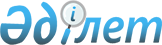 Сайрам аудандық мәслихатының 2019 жылғы 30 желтоқсандағы № 51-312/VI "Сайрам ауданы ауылдық округтерінің 2020-2022 жылдарға арналған бюджеттері туралы" шешіміне өзгерістер енгізу туралыТүркістан облысы Сайрам аудандық мәслихатының 2020 жылғы 25 қыркүйектегі № 58-359/VI шешiмi. Түркістан облысының Әдiлет департаментiнде 2020 жылғы 9 қазанда № 5834 болып тiркелдi
      Қазақстан Республикасының 2008 жылғы 4 желтоқсандағы Бюджет кодексінің 109-1 бабының 4 тармағына, Қазақстан Республикасының 2001 жылғы 23 қаңтардағы "Қазақстан Республикасындағы жергілікті мемлекеттік басқару және өзін-өзі басқару туралы" Заңының 6 бабының 1 тармағы 1) тармақшасына және Сайрам аудандық мәслихатының 2020 жылғы 3 қыркүйектегі № 57-352/VI "Сайрам аудандық мәслихатының 2019 жылғы 18 желтоқсандағы № 49-300/VI "2020-2022 жылдарға арналған аудандық бюджет туралы" шешіміне өзгерістер енгізу туралы" Нормативтік құқықтық актілерді мемлекеттік тіркеу тізілімінде № 5805 тіркелген шешіміне сәйкес Сайрам аудандық мәслихаты ШЕШІМ ҚАБЫЛДАДЫ:
      1. Сайрам аудандық мәслихатының 2019 жылғы 30 желтоқсандағы № 51-312/VI "Сайрам ауданы ауылдық округтерінің 2020-2022 жылдарға арналған бюджеттері туралы" (Нормативтік құқықтық актілерді мемлекеттік тіркеу тізілімінде № 5366 тіркелген, 2020 жылғы 22 қаңтарда Қазақстан Республикасының нормативтік құқықтық актілерінің эталондық бақылау банкінде электрондық түрде жарияланған) шешіміне мынадай өзгерістер енгізілсін:
      1 тармақ мынадай редакцияда жазылсын: 
      "1. Ақсукент ауылдық округінің 2020-2022 жылдарға арналған бюджеті тиісінше 1, 2 және 3-қосымшаларға сәйкес, оның ішінде 2020 жылға келесі көлемде бекітілсін:
      1) кірістер – 343 167 мың теңге;
      салықтық түсімдер – 83 295 мың теңге;
      салықтық емес түсімдер – 73 мың теңге;
      негізгі капиталды сатудан түсетін түсімдер – 0;
      трансферттердің түсімі – 259 799 мың теңге;
      2) шығындар – 359 286 мың теңге;
      3) таза бюджеттік кредиттеу – 0;
      бюджеттік кредиттер – 0;
      бюджеттік кредиттерді өтеу – 0;
      4) қаржы активтерімен операциялар бойынша сальдо – 0; 
      қаржы активтерін сатып алу – 0;
      мемлекеттің қаржы активтерін сатудан түсетін түсімдер – 0;
      5) бюджет тапшылығы (профициті) – -16 119 мың теңге;
      6) бюджет тапшылығын қаржыландыру (профицитін пайдалану) – 16 119 мың теңге;
      қарыздар түсімі – 0;
      қарыздарды өтеу – 0;
      бюджет қаражатының пайдаланылатын қалдықтары – 16 119 мың теңге.".
      3 тармақ мынадай редакцияда жазылсын: 
      "3. Ақбұлақ ауылдық округінің 2020-2022 жылдарға арналған бюджеті тиісінше 4, 5 және 6-қосымшаларға сәйкес, оның ішінде 2020 жылға келесі көлемде бекітілсін:
      1) кірістер – 57 787 мың теңге;
      салықтық түсімдер – 3 985 мың теңге;
      салықтық емес түсімдер – 80 мың теңге;
      негізгі капиталды сатудан түсетін түсімдер – 0 ;
      трансферттердің түсімі – 53 722 мың теңге;
      2) шығындар – 59 206 мың теңге;
      3) таза бюджеттік кредиттеу – 0;
      бюджеттік кредиттер – 0;
      бюджеттік кредиттерді өтеу – 0;
      4) қаржы активтерімен операциялар бойынша сальдо – 0;
      қаржы активтерін сатып алу – 0;
      мемлекеттің қаржы активтерін сатудан түсетін түсімдер – 0;
      5) бюджет тапшылығы (профициті) – -1 419 мың теңге;
      6) бюджет тапшылығын қаржыландыру (профицитін пайдалану) – 1 419 мың теңге;
      қарыздар түсімі – 0;
      қарыздарды өтеу – 0;
      бюджет қаражатының пайдаланылатын қалдықтары – 1 419 мың теңге.".
      5 тармақ мынадай редакцияда жазылсын: 
      "5. Арыс ауылдық округінің 2020-2022 жылдарға арналған бюджеті тиісінше 7, 8 және 9-қосымшаларға сәйкес, оның ішінде 2020 жылға келесі көлемде бекітілсін:
      1) кірістер – 37 415 мың теңге;
      салықтық түсімдер – 5 811 мың теңге;
      салықтық емес түсімдер – 104 мың теңге;
      негізгі капиталды сатудан түсетін түсімдер – 0;
      трансферттердің түсімі – 31 500 мың теңге;
      2) шығындар – 40 682 мың теңге;
      3) таза бюджеттік кредиттеу – 0;
      бюджеттік кредиттер – 0;
      бюджеттік кредиттерді өтеу – 0;
      4) қаржы активтерімен операциялар бойынша сальдо – 0;
      қаржы активтерін сатып алу – 0;
      мемлекеттің қаржы активтерін сатудан түсетін түсімдер – 0;
      5) бюджет тапшылығы (профициті) – -3 267 мың теңге;
      6) бюджет тапшылығын қаржыландыру (профицитін пайдалану) – 3 267 мың теңге;
      қарыздар түсімі – 0;
      қарыздарды өтеу – 0;
      бюджет қаражатының пайдаланылатын қалдықтары – 3 267 мың теңге.".
      7 тармақ мынадай редакцияда жазылсын: 
      "7. Жібек-жолы ауылдық округінің 2020-2022 жылдарға арналған бюджеті тиісінше 10, 11 және 12 қосымшаларға сәйкес, оның ішінде 2020 жылға келесі көлемде бекітілсін:
      1) кірістер – 55 366 мың теңге;
      салықтық түсімдер – 3 509 мың теңге;
      салықтық емес түсімдер – 950 мың теңге;
      негізгі капиталды сатудан түсетін түсімдер – 0;
      трансферттердің түсімі – 50 907 мың теңге;
      2) шығындар – 58 927 мың теңге;
      3) таза бюджеттік кредиттеу – 0;
      бюджеттік кредиттер – 0;
      бюджеттік кредиттерді өтеу – 0;
      4) қаржы активтерімен операциялар бойынша сальдо – 0;
      қаржы активтерін сатып алу – 0;
      мемлекеттің қаржы активтерін сатудан түсетін түсімдер – 0;
      5) бюджет тапшылығы (профициті) – -3 561 мың теңге;
      6) бюджет тапшылығын қаржыландыру (профицитін пайдалану) – 3 561 мың теңге;
      қарыздар түсімі – 0;
      қарыздарды өтеу – 0;
      бюджет қаражатының пайдаланылатын қалдықтары – 3 561 мың теңге.".
      9 тармақ мынадай редакцияда жазылсын: 
      "9. Қайнарбұлақ ауылдық округінің 2020-2022 жылдарға арналған бюджеті тиісінше 13, 14 және 15-қосымшаларға сәйкес, оның ішінде 2020 жылға келесі көлемде бекітілсін:
      1) кірістер – 93 345 мың теңге;
      салықтық түсімдер – 10 711 мың теңге;
      салықтық емес түсімдер – 103 мың теңге;
      негізгі капиталды сатудан түсетін түсімдер – 0;
      трансферттердің түсімі – 82 531 мың теңге;
      2) шығындар – 97 392 мың теңге;
      3) таза бюджеттік кредиттеу – 0;
      бюджеттік кредиттер – 0;
      бюджеттік кредиттерді өтеу – 0;
      4) қаржы активтерімен операциялар бойынша сальдо – 0;
      қаржы активтерін сатып алу – 0;
      мемлекеттің қаржы активтерін сатудан түсетін түсімдер – 0;
      5) бюджет тапшылығы (профициті) – -4 047 мың теңге;
      6) бюджет тапшылығын қаржыландыру (профицитін пайдалану) – 4 047 мың теңге;
      қарыздар түсімі – 0;
      қарыздарды өтеу – 0;
      бюджет қаражатының пайдаланылатын қалдықтары – 4 047 мың теңге.".
      11 тармақ мынадай редакцияда жазылсын: 
      "11. Қарабұлақ ауылдық округінің 2020-2022 жылдарға арналған бюджеті тиісінше 16, 17 және 18-қосымшаларға сәйкес, оның ішінде 2020 жылға келесі көлемде бекітілсін:
      1) кірістер – 128 265 мың теңге;
      салықтық түсімдер – 56 313 мың теңге;
      салықтық емес түсімдер – 729 мың теңге;
      негізгі капиталды сатудан түсетін түсімдер – 0;
      трансферттердің түсімі – 71 223 мың теңге;
      2) шығындар – 140 762 мың теңге;
      3) таза бюджеттік кредиттеу – 0;
      бюджеттік кредиттер – 0;
      бюджеттік кредиттерді өтеу – 0;
      4) қаржы активтерімен операциялар бойынша сальдо – 0;
      қаржы активтерін сатып алу – 0;
      мемлекеттің қаржы активтерін сатудан түсетін түсімдер – 0;
      5) бюджет тапшылығы (профициті) – -12 497 мың теңге;
      6) бюджет тапшылығын қаржыландыру (профицитін пайдалану) – 12 497 мың теңге;
      қарыздар түсімі – 0;
      қарыздарды өтеу – 0;
      бюджет қаражатының пайдаланылатын қалдықтары – 12 497 мың теңге.".
      13 тармақ мынадай редакцияда жазылсын: 
      "13. Қарамұрт ауылдық округінің 2020-2022 жылдарға арналған бюджеті тиісінше 19, 20 және 21-қосымшаларға сәйкес, оның ішінде 2020 жылға келесі көлемде бекітілсін:
      1) кірістер – 129 848 мың теңге;
      салықтық түсімдер – 8 865 мың теңге;
      салықтық емес түсімдер – 227 мың теңге;
      негізгі капиталды сатудан түсетін түсімдер – 0;
      трансферттердің түсімі – 120 756 мың теңге;
      2) шығындар – 134 373 мың теңге;
      3) таза бюджеттік кредиттеу – 0;
      бюджеттік кредиттер – 0;
      бюджеттік кредиттерді өтеу – 0;
      4) қаржы активтерімен операциялар бойынша сальдо – 0;
      қаржы активтерін сатып алу – 0;
      мемлекеттің қаржы активтерін сатудан түсетін түсімдер – 0;
      5) бюджет тапшылығы (профициті) – -4 525 мың теңге;
      6) бюджет тапшылығын қаржыландыру (профицитін пайдалану) – 4 525 мың теңге;
      қарыздар түсімі – 0;
      қарыздарды өтеу – 0;
      бюджет қаражатының пайдаланылатын қалдықтары – 4 525 мың теңге.".
      15 тармақ мынадай редакцияда жазылсын: 
      "15. Қарасу ауылдық округінің 2020-2022 жылдарға арналған бюджеті тиісінше 22, 23 және 24-қосымшаларға сәйкес, оның ішінде 2020 жылға келесі көлемде бекітілсін:
      1) кірістер – 93 767 мың теңге;
      салықтық түсімдер – 64 727 мың теңге;
      салықтық емес түсімдер – 115 мың теңге;
      негізгі капиталды сатудан түсетін түсімдер – 0;
      трансферттердің түсімі – 28 925 мың теңге;
      2) шығындар – 106 988 мың теңге;
      3) таза бюджеттік кредиттеу – 0;
      бюджеттік кредиттер – 0;
      бюджеттік кредиттерді өтеу – 0;
      4) қаржы активтерімен операциялар бойынша сальдо – 0;
      қаржы активтерін сатып алу – 0;
      мемлекеттің қаржы активтерін сатудан түсетін түсімдер – 0;
      5) бюджет тапшылығы (профициті) – -13 221 мың теңге;
      6) бюджет тапшылығын қаржыландыру (профицитін пайдалану) – 13 221 мың теңге;
      қарыздар түсімі – 0;
      қарыздарды өтеу – 0;
      бюджет қаражатының пайдаланылатын қалдықтары – 13 221 мың теңге.".
      17 тармақ мынадай редакцияда жазылсын: 
      "17. Құтарыс ауылдық округінің 2020-2022 жылдарға арналған бюджеті тиісінше 25, 26 және 27-қосымшаларға сәйкес, оның ішінде 2020 жылға келесі көлемде бекітілсін:
      1) кірістер – 33 569 мың теңге;
      салықтық түсімдер – 3 971 мың теңге;
      салықтық емес түсімдер – 40 мың теңге;
      негізгі капиталды сатудан түсетін түсімдер – 0;
      трансферттердің түсімі – 29 558 мың теңге;
      2) шығындар – 34 763 мың теңге;
      3) таза бюджеттік кредиттеу – 0;
      бюджеттік кредиттер – 0;
      бюджеттік кредиттерді өтеу – 0;
      4) қаржы активтерімен операциялар бойынша сальдо – 0;
      қаржы активтерін сатып алу – 0;
      мемлекеттің қаржы активтерін сатудан түсетін түсімдер – 0;
      5) бюджет тапшылығы (профициті) – -1 194 мың теңге;
      6) бюджет тапшылығын қаржыландыру (профицитін пайдалану) – 1 194 мың теңге;
      қарыздар түсімі – 0;
      қарыздарды өтеу – 0;
      бюджет қаражатының пайдаланылатын қалдықтары – 1 194 мың теңге.".
      19 тармақ мынадай редакцияда жазылсын: 
      "19. Көлкент ауылдық округінің 2020-2022 жылдарға арналған бюджеті тиісінше 28, 29 және 30 қосымшаларға сәйкес, оның ішінде 2020 жылға келесі көлемде бекітілсін:
      1) кірістер – 67 903 мың теңге;
      салықтық түсімдер – 20 290 мың теңге;
      салықтық емес түсімдер – 240 мың теңге;
      негізгі капиталды сатудан түсетін түсімдер – 0;
      трансферттердің түсімі – 47 373 мың теңге;
      2) шығындар – 77 976 мың теңге;
      3) таза бюджеттік кредиттеу – 0;
      бюджеттік кредиттер – 0;
      бюджеттік кредиттерді өтеу – 0;
      4) қаржы активтерімен операциялар бойынша сальдо – 0;
      қаржы активтерін сатып алу – 0;
      мемлекеттің қаржы активтерін сатудан түсетін түсімдер – 0;
      5) бюджет тапшылығы (профициті) – -10 073 мың теңге;
      6) бюджет тапшылығын қаржыландыру (профицитін пайдалану) – 10 073 мың теңге;
      қарыздар түсімі – 0;
      қарыздарды өтеу – 0;
      бюджет қаражатының пайдаланылатын қалдықтары – 10 073 мың теңге.".
      21 тармақ мынадай редакцияда жазылсын: 
      "21. Манкент ауылдық округінің 2020-2022 жылдарға арналған бюджеті тиісінше 31, 32 және 33 қосымшаларға сәйкес, оның ішінде 2020 жылға келесі көлемде бекітілсін:
      1) кірістер – 84 446 мың теңге;
      салықтық түсімдер – 34 648 мың теңге;
      салықтық емес түсімдер – 16 мың теңге;
      негізгі капиталды сатудан түсетін түсімдер – 0;
      трансферттердің түсімі – 49 782 мың теңге;
      2) шығындар – 95 547 мың теңге;
      3) таза бюджеттік кредиттеу – 0;
      бюджеттік кредиттер – 0;
      бюджеттік кредиттерді өтеу – 0;
      4) қаржы активтерімен операциялар бойынша сальдо – 0;
      қаржы активтерін сатып алу – 0;
      мемлекеттің қаржы активтерін сатудан түсетін түсімдер – 0;
      5) бюджет тапшылығы (профициті) – -11 101 мың теңге;
      6) бюджет тапшылығын қаржыландыру (профицитін пайдалану) – 11 101 мың теңге;
      қарыздар түсімі – 0;
      қарыздарды өтеу – 0;
      бюджет қаражатының пайдаланылатын қалдықтары – 11 101 мың теңге.".
      Көрсетілген шешімнің 1, 4, 7, 10, 13, 16, 19, 22, 25, 28, 31 қосымшалары осы шешімнің 1, 2, 3, 4, 5, 6, 7, 8, 9, 10, 11 қосымшаларына сәйкес жаңа редакцияда жазылсын.
      2. "Сайрам аудандық мәслихатының аппараты" мемлекеттік мекемесі Қазақстан Республикасының заңнамасында белгіленген тәртіпте:
      1) осы шешімді "Қазақстан Республикасының Әділет Министрлігі Түркістан облысының Әділет департаменті" Республикалық мемлекеттік мекемесінде мемлекеттік тіркелуін;
      2) осы шешімді оны ресми жариялағаннан кейін Сайрам аудандық мәслихатының интернет-ресурсында орналастыруды қамтамасыз етсін.
      3. Осы шешім 2020 жылдың 1 қаңтарынан бастап қолданысқа енгізілсін. Ақсукент ауылдық округінің 2020 жылға арналған бюджеті Ақбулақ ауылдық округінің 2020 жылға арналған бюджеті Арыс ауылдық округінің 2020 жылға арналған бюджеті Жібек жолы ауылдық округінің 2020 жылға арналған бюджеті Қайнарбұлақ ауылдық округінің 2020 жылға арналған бюджеті Қарабұлақ ауылдық округінің 2020 жылға арналған бюджеті Қарамұрт ауылдық округінің 2020 жылға арналған бюджеті Қарасу ауылдық округінің 2020 жылға арналған бюджеті Құтарыс ауылдық округінің 2020 жылға арналған бюджеті Көлкент ауылдық округінің 2020 жылға арналған бюджеті Манкент ауылдық округінің 2020 жылға арналған бюджеті
					© 2012. Қазақстан Республикасы Әділет министрлігінің «Қазақстан Республикасының Заңнама және құқықтық ақпарат институты» ШЖҚ РМК
				
      Сессия төрағасы

Ш. Халмурадов

      Мәслихат хатшысы

Ж. Мұсаханұлы
Сайрам аудандық
мәслихатының 2020 жылғы
25 қыркүйектегі № /VI
шешіміне 1-қосымшаСайрам аудандық
мәслихатының 2019 жылғы
30 желтоқсандағы № 51-312/VI
шешіміне 1-қосымша
Санаты
Сыныбы
Кіші сыныбы
Санаты
Сыныбы
Кіші сыныбы
Санаты
Сыныбы
Кіші сыныбы
Санаты
Сыныбы
Кіші сыныбы
Санаты
Сыныбы
Кіші сыныбы
Санаты
Сыныбы
Кіші сыныбы
Санаты
Сыныбы
Кіші сыныбы
Санаты
Сыныбы
Кіші сыныбы
Атауы 
Атауы 
Атауы 
Атауы 
Атауы 
Сомасы, мың теңге
1
1
1
1
1
1
1
1
2
2
2
2
2
3
І. Кірістер 
І. Кірістер 
І. Кірістер 
І. Кірістер 
І. Кірістер 
343 167
1
1
Салықтық түсімдер
Салықтық түсімдер
Салықтық түсімдер
Салықтық түсімдер
Салықтық түсімдер
83 295
01
01
Табыс салығы
Табыс салығы
Табыс салығы
Табыс салығы
Табыс салығы
29 531
2
2
Жеке табыс салығы
Жеке табыс салығы
Жеке табыс салығы
Жеке табыс салығы
Жеке табыс салығы
29 531
04
04
Меншiкке салынатын салықтар
Меншiкке салынатын салықтар
Меншiкке салынатын салықтар
Меншiкке салынатын салықтар
Меншiкке салынатын салықтар
52 172
1
1
Мүлiкке салынатын салықтар
Мүлiкке салынатын салықтар
Мүлiкке салынатын салықтар
Мүлiкке салынатын салықтар
Мүлiкке салынатын салықтар
712
3
3
Жер салығы
Жер салығы
Жер салығы
Жер салығы
Жер салығы
3 200
4
4
Көлiк құралдарына салынатын салық
Көлiк құралдарына салынатын салық
Көлiк құралдарына салынатын салық
Көлiк құралдарына салынатын салық
Көлiк құралдарына салынатын салық
48 260
05
05
Тауарларға, жұмыстарға және қызметтерге салынатын iшкi салықтар 
Тауарларға, жұмыстарға және қызметтерге салынатын iшкi салықтар 
Тауарларға, жұмыстарға және қызметтерге салынатын iшкi салықтар 
Тауарларға, жұмыстарға және қызметтерге салынатын iшкi салықтар 
Тауарларға, жұмыстарға және қызметтерге салынатын iшкi салықтар 
1 592
4
4
Кәсiпкерлiк және кәсiби қызметтi жүргiзгенi үшiн алынатын алымдар
Кәсiпкерлiк және кәсiби қызметтi жүргiзгенi үшiн алынатын алымдар
Кәсiпкерлiк және кәсiби қызметтi жүргiзгенi үшiн алынатын алымдар
Кәсiпкерлiк және кәсiби қызметтi жүргiзгенi үшiн алынатын алымдар
Кәсiпкерлiк және кәсiби қызметтi жүргiзгенi үшiн алынатын алымдар
1 592
2
2
Салықтық емес түсiмдер
Салықтық емес түсiмдер
Салықтық емес түсiмдер
Салықтық емес түсiмдер
Салықтық емес түсiмдер
73
04
04
Мемлекеттік бюджеттен қаржыландырылатын, сондай-ақ Қазақстан Республикасы Ұлттық Банкінің бюджетінен (шығыстар сметасынан) қамтылатын және қаржыландырылатын мемлекеттік мекемелер салатын айыппұлдар, өсімпұлдар, санкциялар, өндіріп алулар
Мемлекеттік бюджеттен қаржыландырылатын, сондай-ақ Қазақстан Республикасы Ұлттық Банкінің бюджетінен (шығыстар сметасынан) қамтылатын және қаржыландырылатын мемлекеттік мекемелер салатын айыппұлдар, өсімпұлдар, санкциялар, өндіріп алулар
Мемлекеттік бюджеттен қаржыландырылатын, сондай-ақ Қазақстан Республикасы Ұлттық Банкінің бюджетінен (шығыстар сметасынан) қамтылатын және қаржыландырылатын мемлекеттік мекемелер салатын айыппұлдар, өсімпұлдар, санкциялар, өндіріп алулар
Мемлекеттік бюджеттен қаржыландырылатын, сондай-ақ Қазақстан Республикасы Ұлттық Банкінің бюджетінен (шығыстар сметасынан) қамтылатын және қаржыландырылатын мемлекеттік мекемелер салатын айыппұлдар, өсімпұлдар, санкциялар, өндіріп алулар
Мемлекеттік бюджеттен қаржыландырылатын, сондай-ақ Қазақстан Республикасы Ұлттық Банкінің бюджетінен (шығыстар сметасынан) қамтылатын және қаржыландырылатын мемлекеттік мекемелер салатын айыппұлдар, өсімпұлдар, санкциялар, өндіріп алулар
39
1
1
Мұнай секторы ұйымдарынан түсетін түсімдерді қоспағанда, мемлекеттік бюджеттен қаржыландырылатын, сондай-ақ Қазақстан Республикасы Ұлттық Банкінің бюджетінен (шығыстар сметасынан) қамтылатын және қаржыландырылатын мемлекеттік мекемелер салатын айыппұлдар, өсімпұлдар, санкциялар, өндіріп алулар
Мұнай секторы ұйымдарынан түсетін түсімдерді қоспағанда, мемлекеттік бюджеттен қаржыландырылатын, сондай-ақ Қазақстан Республикасы Ұлттық Банкінің бюджетінен (шығыстар сметасынан) қамтылатын және қаржыландырылатын мемлекеттік мекемелер салатын айыппұлдар, өсімпұлдар, санкциялар, өндіріп алулар
Мұнай секторы ұйымдарынан түсетін түсімдерді қоспағанда, мемлекеттік бюджеттен қаржыландырылатын, сондай-ақ Қазақстан Республикасы Ұлттық Банкінің бюджетінен (шығыстар сметасынан) қамтылатын және қаржыландырылатын мемлекеттік мекемелер салатын айыппұлдар, өсімпұлдар, санкциялар, өндіріп алулар
Мұнай секторы ұйымдарынан түсетін түсімдерді қоспағанда, мемлекеттік бюджеттен қаржыландырылатын, сондай-ақ Қазақстан Республикасы Ұлттық Банкінің бюджетінен (шығыстар сметасынан) қамтылатын және қаржыландырылатын мемлекеттік мекемелер салатын айыппұлдар, өсімпұлдар, санкциялар, өндіріп алулар
Мұнай секторы ұйымдарынан түсетін түсімдерді қоспағанда, мемлекеттік бюджеттен қаржыландырылатын, сондай-ақ Қазақстан Республикасы Ұлттық Банкінің бюджетінен (шығыстар сметасынан) қамтылатын және қаржыландырылатын мемлекеттік мекемелер салатын айыппұлдар, өсімпұлдар, санкциялар, өндіріп алулар
39
06
06
Өзге де салықтық емес түсімдер
Өзге де салықтық емес түсімдер
Өзге де салықтық емес түсімдер
Өзге де салықтық емес түсімдер
Өзге де салықтық емес түсімдер
34
1
1
Өзге де салықтық емес түсімдер
Өзге де салықтық емес түсімдер
Өзге де салықтық емес түсімдер
Өзге де салықтық емес түсімдер
Өзге де салықтық емес түсімдер
34
3
3
Негізгі капиталдан түсетін түсімдер
Негізгі капиталдан түсетін түсімдер
Негізгі капиталдан түсетін түсімдер
Негізгі капиталдан түсетін түсімдер
Негізгі капиталдан түсетін түсімдер
0
4
4
Трансферттер түсімі
Трансферттер түсімі
Трансферттер түсімі
Трансферттер түсімі
Трансферттер түсімі
259 799
02
02
Мемлекеттiк басқарудың жоғары тұрған органдарынан түсетiн трансферттер
Мемлекеттiк басқарудың жоғары тұрған органдарынан түсетiн трансферттер
Мемлекеттiк басқарудың жоғары тұрған органдарынан түсетiн трансферттер
Мемлекеттiк басқарудың жоғары тұрған органдарынан түсетiн трансферттер
Мемлекеттiк басқарудың жоғары тұрған органдарынан түсетiн трансферттер
259 799
3
3
Аудандардың (облыстық маңызы бар қаланың) бюджетінен трансферттер
Аудандардың (облыстық маңызы бар қаланың) бюджетінен трансферттер
Аудандардың (облыстық маңызы бар қаланың) бюджетінен трансферттер
Аудандардың (облыстық маңызы бар қаланың) бюджетінен трансферттер
Аудандардың (облыстық маңызы бар қаланың) бюджетінен трансферттер
259 799
Функционалдық топ

Кіші функция

Бюджеттік бағдарламалардың әкiмшiсi

Бағдарлама
Функционалдық топ

Кіші функция

Бюджеттік бағдарламалардың әкiмшiсi

Бағдарлама
Функционалдық топ

Кіші функция

Бюджеттік бағдарламалардың әкiмшiсi

Бағдарлама
Функционалдық топ

Кіші функция

Бюджеттік бағдарламалардың әкiмшiсi

Бағдарлама
Функционалдық топ

Кіші функция

Бюджеттік бағдарламалардың әкiмшiсi

Бағдарлама
Функционалдық топ

Кіші функция

Бюджеттік бағдарламалардың әкiмшiсi

Бағдарлама
Функционалдық топ

Кіші функция

Бюджеттік бағдарламалардың әкiмшiсi

Бағдарлама
Функционалдық топ

Кіші функция

Бюджеттік бағдарламалардың әкiмшiсi

Бағдарлама
Атауы
Атауы
Атауы
Атауы
Атауы
Сомасы, мың теңге
1
2
2
2
2
2
3
 2. Шығындар
 2. Шығындар
 2. Шығындар
 2. Шығындар
 2. Шығындар
359 286
01
Жалпы сипаттағы мемлекеттiк қызметтер 
Жалпы сипаттағы мемлекеттiк қызметтер 
Жалпы сипаттағы мемлекеттiк қызметтер 
Жалпы сипаттағы мемлекеттiк қызметтер 
Жалпы сипаттағы мемлекеттiк қызметтер 
44 616
1
1
1
1
Мемлекеттiк басқарудың жалпы функцияларын орындайтын өкiлдi, атқарушы және басқа органдар
Мемлекеттiк басқарудың жалпы функцияларын орындайтын өкiлдi, атқарушы және басқа органдар
Мемлекеттiк басқарудың жалпы функцияларын орындайтын өкiлдi, атқарушы және басқа органдар
Мемлекеттiк басқарудың жалпы функцияларын орындайтын өкiлдi, атқарушы және басқа органдар
Мемлекеттiк басқарудың жалпы функцияларын орындайтын өкiлдi, атқарушы және басқа органдар
44 616
124
Аудандық маңызы бар қала, ауыл, кент, ауылдық округ әкімінің аппараты 
Аудандық маңызы бар қала, ауыл, кент, ауылдық округ әкімінің аппараты 
Аудандық маңызы бар қала, ауыл, кент, ауылдық округ әкімінің аппараты 
Аудандық маңызы бар қала, ауыл, кент, ауылдық округ әкімінің аппараты 
Аудандық маңызы бар қала, ауыл, кент, ауылдық округ әкімінің аппараты 
44 616
001
001
Аудандық маңызы бар қала, ауыл, кент, ауылдық округ әкімінің қызметін қамтамасыз ету жөніндегі қызметтер
Аудандық маңызы бар қала, ауыл, кент, ауылдық округ әкімінің қызметін қамтамасыз ету жөніндегі қызметтер
Аудандық маңызы бар қала, ауыл, кент, ауылдық округ әкімінің қызметін қамтамасыз ету жөніндегі қызметтер
Аудандық маңызы бар қала, ауыл, кент, ауылдық округ әкімінің қызметін қамтамасыз ету жөніндегі қызметтер
Аудандық маңызы бар қала, ауыл, кент, ауылдық округ әкімінің қызметін қамтамасыз ету жөніндегі қызметтер
43 452
032
032
Ведомстволық бағынысты мемлекеттік мекемелердің және ұйымдардың күрделі шығыстары
Ведомстволық бағынысты мемлекеттік мекемелердің және ұйымдардың күрделі шығыстары
Ведомстволық бағынысты мемлекеттік мекемелердің және ұйымдардың күрделі шығыстары
Ведомстволық бағынысты мемлекеттік мекемелердің және ұйымдардың күрделі шығыстары
Ведомстволық бағынысты мемлекеттік мекемелердің және ұйымдардың күрделі шығыстары
1 164
04
Бiлiм беру
Бiлiм беру
Бiлiм беру
Бiлiм беру
Бiлiм беру
150 599
1
1
1
1
Мектепке дейiнгi тәрбие және оқыту
Мектепке дейiнгi тәрбие және оқыту
Мектепке дейiнгi тәрбие және оқыту
Мектепке дейiнгi тәрбие және оқыту
Мектепке дейiнгi тәрбие және оқыту
150 599
124
Аудандық маңызы бар қала, ауыл, кент, ауылдық округ әкімінің аппараты 
Аудандық маңызы бар қала, ауыл, кент, ауылдық округ әкімінің аппараты 
Аудандық маңызы бар қала, ауыл, кент, ауылдық округ әкімінің аппараты 
Аудандық маңызы бар қала, ауыл, кент, ауылдық округ әкімінің аппараты 
Аудандық маңызы бар қала, ауыл, кент, ауылдық округ әкімінің аппараты 
150 599
004
004
Мектепке дейінгі тәрбиелеу және оқыту және мектепке дейінгі тәрбиелеу және оқыту ұйымдарында медициналық қызмет көрсетуді ұйымдастыру
Мектепке дейінгі тәрбиелеу және оқыту және мектепке дейінгі тәрбиелеу және оқыту ұйымдарында медициналық қызмет көрсетуді ұйымдастыру
Мектепке дейінгі тәрбиелеу және оқыту және мектепке дейінгі тәрбиелеу және оқыту ұйымдарында медициналық қызмет көрсетуді ұйымдастыру
Мектепке дейінгі тәрбиелеу және оқыту және мектепке дейінгі тәрбиелеу және оқыту ұйымдарында медициналық қызмет көрсетуді ұйымдастыру
Мектепке дейінгі тәрбиелеу және оқыту және мектепке дейінгі тәрбиелеу және оқыту ұйымдарында медициналық қызмет көрсетуді ұйымдастыру
150 599
07
Тұрғын үй-коммуналдық шаруашылық
Тұрғын үй-коммуналдық шаруашылық
Тұрғын үй-коммуналдық шаруашылық
Тұрғын үй-коммуналдық шаруашылық
Тұрғын үй-коммуналдық шаруашылық
120 489
3
3
3
3
Елді-мекендерді көркейту
Елді-мекендерді көркейту
Елді-мекендерді көркейту
Елді-мекендерді көркейту
Елді-мекендерді көркейту
120 489
124
Аудандық маңызы бар қала, ауыл, кент, ауылдық округ әкімінің аппараты 
Аудандық маңызы бар қала, ауыл, кент, ауылдық округ әкімінің аппараты 
Аудандық маңызы бар қала, ауыл, кент, ауылдық округ әкімінің аппараты 
Аудандық маңызы бар қала, ауыл, кент, ауылдық округ әкімінің аппараты 
Аудандық маңызы бар қала, ауыл, кент, ауылдық округ әкімінің аппараты 
120 489
008
008
Елдi мекендерде көшелерді жарықтандыру
Елдi мекендерде көшелерді жарықтандыру
Елдi мекендерде көшелерді жарықтандыру
Елдi мекендерде көшелерді жарықтандыру
Елдi мекендерде көшелерді жарықтандыру
60 750
009
009
Елдi мекендердiң санитариясын қамтамасыз ету
Елдi мекендердiң санитариясын қамтамасыз ету
Елдi мекендердiң санитариясын қамтамасыз ету
Елдi мекендердiң санитариясын қамтамасыз ету
Елдi мекендердiң санитариясын қамтамасыз ету
7 953
010
010
Жерлеу орындарын ұстау және туыстары жоқ адамдарды жерлеу
Жерлеу орындарын ұстау және туыстары жоқ адамдарды жерлеу
Жерлеу орындарын ұстау және туыстары жоқ адамдарды жерлеу
Жерлеу орындарын ұстау және туыстары жоқ адамдарды жерлеу
Жерлеу орындарын ұстау және туыстары жоқ адамдарды жерлеу
255
011
011
Елдi мекендердi абаттандыру және көгалдандыру
Елдi мекендердi абаттандыру және көгалдандыру
Елдi мекендердi абаттандыру және көгалдандыру
Елдi мекендердi абаттандыру және көгалдандыру
Елдi мекендердi абаттандыру және көгалдандыру
51 531
15
Трансферттер
Трансферттер
Трансферттер
Трансферттер
Трансферттер
43 582
1
1
1
1
Трансферттер
Трансферттер
Трансферттер
Трансферттер
Трансферттер
43 582
124
Аудандық маңызы бар қала, ауыл, кент, ауылдық округ әкімінің аппараты
Аудандық маңызы бар қала, ауыл, кент, ауылдық округ әкімінің аппараты
Аудандық маңызы бар қала, ауыл, кент, ауылдық округ әкімінің аппараты
Аудандық маңызы бар қала, ауыл, кент, ауылдық округ әкімінің аппараты
Аудандық маңызы бар қала, ауыл, кент, ауылдық округ әкімінің аппараты
43 582
049
049
Бюджет заңнамасымен қарастырылған жағдайларда жалпы сипаттағы трансферттерді қайтару
Бюджет заңнамасымен қарастырылған жағдайларда жалпы сипаттағы трансферттерді қайтару
Бюджет заңнамасымен қарастырылған жағдайларда жалпы сипаттағы трансферттерді қайтару
Бюджет заңнамасымен қарастырылған жағдайларда жалпы сипаттағы трансферттерді қайтару
Бюджет заңнамасымен қарастырылған жағдайларда жалпы сипаттағы трансферттерді қайтару
43 582
3. Таза бюджеттiк кредиттеу 
3. Таза бюджеттiк кредиттеу 
3. Таза бюджеттiк кредиттеу 
3. Таза бюджеттiк кредиттеу 
3. Таза бюджеттiк кредиттеу 
0
Функционалдық топ
Сомасы, мың теңге
Кіші функция
Кіші функция
Кіші функция
Кіші функция
Атауы
Атауы
Атауы
Атауы
Атауы
Атауы
Атауы
Атауы
Бюджеттік бағдарламалардың әкiмшiсi
Бюджеттік бағдарламалардың әкiмшiсi
Бюджеттік бағдарламалардың әкiмшiсi
Бюджеттік бағдарламалардың әкiмшiсi
Бюджеттік бағдарламалардың әкiмшiсi
Бюджеттік бағдарламалардың әкiмшiсi
Бюджеттік бағдарламалардың әкiмшiсi
Бюджеттік бағдарламалардың әкiмшiсi
Бағдарлама
Бағдарлама
Бағдарлама
Бағдарлама
Бағдарлама
Бағдарлама
Бюджеттік кредиттер
Бюджеттік кредиттер
Бюджеттік кредиттер
0
Санаты
Атауы
Атауы
Атауы
Атауы
Сомасы, мың теңге
Сыныбы
Сыныбы
Сыныбы
Сыныбы
Iшкi сыныбы
Iшкi сыныбы
Iшкi сыныбы
Iшкi сыныбы
Iшкi сыныбы
Iшкi сыныбы
Iшкi сыныбы
Iшкi сыныбы
Бюджеттік кредиттерді өтеу
Бюджеттік кредиттерді өтеу
0
4. Қаржы активтерімен операциялар бойынша сальдо
4. Қаржы активтерімен операциялар бойынша сальдо
0
Функционалдық топ
Функционалдық топ
Функционалдық топ
Функционалдық топ
Функционалдық топ
Функционалдық топ
Функционалдық топ
Функционалдық топ
Функционалдық топ
Функционалдық топ
Функционалдық топ
Функционалдық топ
Сомасы, мың теңге
Кіші функция
Кіші функция
Кіші функция
Кіші функция
Кіші функция
Кіші функция
Кіші функция
Кіші функция
Кіші функция
Кіші функция
Кіші функция
Атауы
Сомасы, мың теңге
Бюджеттік бағдарламалардың әкiмшiсi
Бюджеттік бағдарламалардың әкiмшiсi
Бюджеттік бағдарламалардың әкiмшiсi
Бюджеттік бағдарламалардың әкiмшiсi
Бюджеттік бағдарламалардың әкiмшiсi
Бюджеттік бағдарламалардың әкiмшiсi
Бюджеттік бағдарламалардың әкiмшiсi
Бюджеттік бағдарламалардың әкiмшiсi
Бағдарлама
Бағдарлама
Бағдарлама
Бағдарлама
Бағдарлама
Бағдарлама
Қаржы активтерін сатып алу
0
Санаты
Атауы
Сомасы, мың теңге
Сыныбы
Сыныбы
Кіші сыныбы
Кіші сыныбы
Кіші сыныбы
Кіші сыныбы
Кіші сыныбы
Кіші сыныбы
Кіші сыныбы
Кіші сыныбы
Кіші сыныбы
Кіші сыныбы
Мемлекеттің қаржы активтерін сатудан түсетін түсімдер
0
5. Бюджет тапшылығы (профициті)
- 16 119
6. Бюджет тапшылығын қаржыландыру (профицитін пайдалану)
16 119
Санаты
Атауы
Сомасы, мың теңге
Сыныбы
Сыныбы
Кіші сыныбы
Кіші сыныбы
Кіші сыныбы
Кіші сыныбы
Кіші сыныбы
Кіші сыныбы
Кіші сыныбы
Кіші сыныбы
Кіші сыныбы
Кіші сыныбы
Қарыздар түсімі
0
Функционалдық топ
Функционалдық топ
Функционалдық топ
Функционалдық топ
Функционалдық топ
Функционалдық топ
Функционалдық топ
Атауы
Атауы
Атауы
Атауы
Атауы
Атауы
Кіші функция
Кіші функция
Кіші функция
Кіші функция
Кіші функция
Кіші функция
Бюджеттік бағдарламалардың әкiмшiсi
Бюджеттік бағдарламалардың әкiмшiсi
Бюджеттік бағдарламалардың әкiмшiсi
Бюджеттік бағдарламалардың әкiмшiсi
Бюджеттік бағдарламалардың әкiмшiсi
Бюджеттік бағдарламалардың әкiмшiсi
Бюджеттік бағдарламалардың әкiмшiсi
Бюджеттік бағдарламалардың әкiмшiсi
Бюджеттік бағдарламалардың әкiмшiсi
Бюджеттік бағдарламалардың әкiмшiсi
Сомасы, мың теңге
Бағдарлама
Бағдарлама
Бағдарлама
Бағдарлама
Бағдарлама
Бағдарлама
Сомасы, мың теңге
Сомасы, мың теңге
Қарыздарды өтеу 
0
Санаты
Атауы
Атауы
Атауы
Атауы
Атауы
Атауы
Сомасы, мың теңге
Сыныбы
Сыныбы
Кіші сыныбы
Кіші сыныбы
Кіші сыныбы
Кіші сыныбы
Кіші сыныбы
Кіші сыныбы
Кіші сыныбы
Кіші сыныбы
Кіші сыныбы
Кіші сыныбы
Бюджет қаражатының пайдаланылатын қалдықтары
16 119Сайрам аудандық
мәслихатының 2020 жылғы
25 қыркүйектегі № /VI
шешіміне 2-қосымшаСайрам аудандық
мәслихатының 2019 жылғы
30 желтоқсандағы № 51-312/VI
шешіміне 4-қосымша
Санаты 
Сыныбы
Кіші сыныбы
Санаты 
Сыныбы
Кіші сыныбы
Санаты 
Сыныбы
Кіші сыныбы
Санаты 
Сыныбы
Кіші сыныбы
Атауы
Сомасы, мың теңге
1
1
1
1
2
3
І. Кірістер 
57 787
1
Салықтық түсімдер
3 985
04
Меншiкке салынатын салықтар
3 985
1
Мүлiкке салынатын салықтар
123
3
Жер салығы
778
4
Көлiк құралдарына салынатын салық
3 084
2
Салықтық емес түсiмдер
80
04
Мемлекеттік бюджеттен қаржыландырылатын, сондай-ақ Қазақстан Республикасы Ұлттық Банкінің бюджетінен (шығыстар сметасынан) қамтылатын және қаржыландырылатын мемлекеттік мекемелер салатын айыппұлдар, өсімпұлдар, санкциялар, өндіріп алулар
80
1
Мұнай секторы ұйымдарынан түсетін түсімдерді қоспағанда, мемлекеттік бюджеттен қаржыландырылатын, сондай-ақ Қазақстан Республикасы Ұлттық Банкінің бюджетінен (шығыстар сметасынан) қамтылатын және қаржыландырылатын мемлекеттік мекемелер салатын айыппұлдар, өсімпұлдар, санкциялар, өндіріп алулар
80
3
Негізгі капиталдан түсетін түсімдер
0
4
Трансферттер түсімі
53 722
02
Мемлекеттiк басқарудың жоғары тұрған органдарынан түсетiн трансферттер
53 722
3
Аудандардың (облыстық маңызы бар қаланың) бюджетінен трансферттер
53 722
Функционалдық топ
Кіші функция
Бюджеттік бағдарламалардың әкiмшiсi
Бағдарлама
Функционалдық топ
Кіші функция
Бюджеттік бағдарламалардың әкiмшiсi
Бағдарлама
Функционалдық топ
Кіші функция
Бюджеттік бағдарламалардың әкiмшiсi
Бағдарлама
Функционалдық топ
Кіші функция
Бюджеттік бағдарламалардың әкiмшiсi
Бағдарлама
Атауы
Сомасы, мың теңге
1
2
3
 2. Шығындар
59 206
01
Жалпы сипаттағы мемлекеттiк қызметтер 
23 009
1
Мемлекеттiк басқарудың жалпы функцияларын орындайтын өкiлдi, атқарушы және басқа органдар
23 009
124
Аудандық маңызы бар қала, ауыл, кент, ауылдық округ әкімінің аппараты 
23 009
001
Аудандық маңызы бар қала, ауыл, кент, ауылдық округ әкімінің қызметін қамтамасыз ету жөніндегі қызметтер
23 009
07
Тұрғын үй-коммуналдық шаруашылық
36 197
3
Елді-мекендерді көркейту
36 197
124
Аудандық маңызы бар қала, ауыл, кент, ауылдық округ әкімінің аппараты 
36 197
008
Елдi мекендерде көшелерді жарықтандыру
17 822
009
Елдi мекендердiң санитариясын қамтамасыз ету
620
011
Елдi мекендердi абаттандыру және көгалдандыру
17 755
3. Таза бюджеттiк кредиттеу 
0
Функционалдық топ
Функционалдық топ
Функционалдық топ
Функционалдық топ
Сомасы, мың теңге
Кіші функция
Кіші функция
Кіші функция
Атауы
Сомасы, мың теңге
Бюджеттік бағдарламалардың әкiмшiсi
Бюджеттік бағдарламалардың әкiмшiсi
Бюджеттік бағдарламалардың әкiмшiсi
Сомасы, мың теңге
Бағдарлама
Бағдарлама
Бюджеттік кредиттер
0
Санаты
Санаты
Атауы
Сомасы, мың теңге
Сыныбы
Сыныбы
Сомасы, мың теңге
Кіші сыныбы
Кіші сыныбы
Кіші сыныбы
Сомасы, мың теңге
Бюджеттік кредиттерді өтеу
0
4. Қаржы активтерімен операциялар бойынша сальдо
0
Функционалдық топ
Функционалдық топ
Функционалдық топ
Функционалдық топ
Сомасы, мың теңге
Кіші функция
Кіші функция
Кіші функция
Атауы
Сомасы, мың теңге
Бюджеттік бағдарламалардың әкiмшiсi
Бюджеттік бағдарламалардың әкiмшiсi
Бюджеттік бағдарламалардың әкiмшiсi
Сомасы, мың теңге
Бағдарлама
Бағдарлама
Қаржы активтерін сатып алу
0
Санаты
Санаты
Атауы
Сомасы,мың теңге
Сыныбы
Сыныбы
Сомасы,мың теңге
Кіші сыныбы
Кіші сыныбы
Кіші сыныбы
Сомасы,мың теңге
Ерекшелiгi
Ерекшелiгi
Сомасы,мың теңге
Мемлекеттің қаржы активтерін сатудан түсетін түсімдер
0
5. Бюджет тапшылығы (профициті)
-1 419
6. Бюджет тапшылығын қаржыландыру (профицитін пайдалану)
1 419
Санаты
Санаты
Атауы
Сомасы, мың теңге
Сыныбы
Сыныбы
Сомасы, мың теңге
Кіші сыныбы
Кіші сыныбы
Кіші сыныбы
Сомасы, мың теңге
Қарыздар түсімі
0
Функционалдық топ
Функционалдық топ
Функционалдық топ
Функционалдық топ
Атауы
Кіші функция
Кіші функция
Кіші функция
Бюджеттік бағдарламалардың әкiмшiсi
Бюджеттік бағдарламалардың әкiмшiсi
Бюджеттік бағдарламалардың әкiмшiсi
Сомасы, мың теңге
Бағдарлама
Бағдарлама
Сомасы, мың теңге
Сомасы, мың теңге
Қарыздарды өтеу 
0
Санаты
Санаты
Атауы
Сомасы, мың теңге
Сыныбы
Сыныбы
Сомасы, мың теңге
Кіші сыныбы
Кіші сыныбы
Кіші сыныбы
Сомасы, мың теңге
Бюджет қаражатының пайдаланылатын қалдықтары
1 419Сайрам аудандық
мәслихатының 2020 жылғы
25 қыркүйектегі № /VI
шешіміне 3-қосымшаСайрам аудандық
мәслихатының 2019 жылғы
30 желтоқсандағы № 51-312/VI
шешіміне 7-қосымша
Санаты

Сыныбы

Кіші сыныбы
Санаты

Сыныбы

Кіші сыныбы
Санаты

Сыныбы

Кіші сыныбы
Санаты

Сыныбы

Кіші сыныбы
Санаты

Сыныбы

Кіші сыныбы
Санаты

Сыныбы

Кіші сыныбы
Санаты

Сыныбы

Кіші сыныбы
Санаты

Сыныбы

Кіші сыныбы
Атауы 
Сомасы, мың теңге
1
1
1
1
1
1
1
1
2
3
І. Кірістер 
37 415
1
Салықтық түсімдер
5 811
01
Табыс салығы
550
2
2
2
Жеке табыс салығы
550
04
Меншiкке салынатын салықтар
5 261
3
3
3
Жер салығы
637
4
4
4
Көлiк құралдарына салынатын салық
4 624
2
Салықтық емес түсiмдер
104
06
Өзге салықтық емес түсімдер
104
1
1
1
Өзге салықтық емес түсімдер
104
15
15
15
Жеке және заңды тұлғалардың ерікті түрдегі алымдар
104
3
Негізгі капиталдан түсетін түсімдер
0
4
Трансферттер түсімі
31 500
02
Мемлекеттiк басқарудың жоғары тұрған органдарынан түсетiн трансферттер
31 500
3
3
3
Аудандардың (облыстық маңызы бар қаланың) бюджетінен трансферттер
31 500
Функционалдық топ

Кіші функция

Бюджеттік бағдарламалардың әкiмшiсi

Бағдарлама
Функционалдық топ

Кіші функция

Бюджеттік бағдарламалардың әкiмшiсi

Бағдарлама
Функционалдық топ

Кіші функция

Бюджеттік бағдарламалардың әкiмшiсi

Бағдарлама
Функционалдық топ

Кіші функция

Бюджеттік бағдарламалардың әкiмшiсi

Бағдарлама
Функционалдық топ

Кіші функция

Бюджеттік бағдарламалардың әкiмшiсi

Бағдарлама
Функционалдық топ

Кіші функция

Бюджеттік бағдарламалардың әкiмшiсi

Бағдарлама
Функционалдық топ

Кіші функция

Бюджеттік бағдарламалардың әкiмшiсi

Бағдарлама
Функционалдық топ

Кіші функция

Бюджеттік бағдарламалардың әкiмшiсi

Бағдарлама
Атауы
Сомасы, мың теңге
1
1
1
2
3
 2. Шығындар
40 682
01
Жалпы сипаттағы мемлекеттiк қызметтер 
25 852
1
Мемлекеттiк басқарудың жалпы функцияларын орындайтын өкiлдi, атқарушы және басқа органдар
25 852
124
124
124
Аудандық маңызы бар қала, ауыл, кент, ауылдық округ әкімінің аппараты 
25 852
001
001
001
Аудандық маңызы бар қала, ауыл, кент, ауылдық округ әкімінің қызметін қамтамасыз ету жөніндегі қызметтер
25 852
07
Тұрғын үй-коммуналдық шаруашылық
14 830
3
Елді-мекендерді көркейту
14 830
124
124
124
Аудандық маңызы бар қала, ауыл, кент, ауылдық округ әкімінің аппараты 
14 830
008
008
008
Елдi мекендерде көшелерді жарықтандыру
13 076
009
009
009
Елдi мекендердiң санитариясын қамтамасыз ету
602
011
011
011
Елдi мекендердi абаттандыру және көгалдандыру
1 152
3. Таза бюджеттiк кредиттеу 
0
Функционалдық топ
Функционалдық топ
Функционалдық топ
Функционалдық топ
Функционалдық топ
Функционалдық топ
Функционалдық топ
Функционалдық топ
Сомасы, мың теңге
Кіші функция
Кіші функция
Кіші функция
Кіші функция
Кіші функция
Кіші функция
Кіші функция
Атауы
Сомасы, мың теңге
Бюджеттік бағдарламалардың әкiмшiсi
Бюджеттік бағдарламалардың әкiмшiсi
Бюджеттік бағдарламалардың әкiмшiсi
Бюджеттік бағдарламалардың әкiмшiсi
Бюджеттік бағдарламалардың әкiмшiсi
Бюджеттік бағдарламалардың әкiмшiсi
Бюджеттік бағдарламалардың әкiмшiсi
Сомасы, мың теңге
Бағдарлама
Бағдарлама
Бағдарлама
Бағдарлама
Бюджеттік кредиттер
0
Санаты
Санаты
Атауы
Сомасы, мың теңге
Сыныбы
Сыныбы
Сыныбы
Сыныбы
Сомасы, мың теңге
Кіші сыныбы
Кіші сыныбы
Кіші сыныбы
Кіші сыныбы
Кіші сыныбы
Кіші сыныбы
Кіші сыныбы
Сомасы, мың теңге
Ерекшелiгi
Ерекшелiгi
Ерекшелiгi
Бюджеттік кредиттерді өтеу
0
4. Қаржы активтерімен операциялар бойынша сальдо
0
Функционалдық топ
Функционалдық топ
Функционалдық топ
Функционалдық топ
Функционалдық топ
Функционалдық топ
Функционалдық топ
Функционалдық топ
Сомасы, мың теңге
Кіші функция
Кіші функция
Кіші функция
Кіші функция
Кіші функция
Кіші функция
Кіші функция
Атауы
Сомасы, мың теңге
Бюджеттік бағдарламалардың әкiмшiсi
Бюджеттік бағдарламалардың әкiмшiсi
Бюджеттік бағдарламалардың әкiмшiсi
Бюджеттік бағдарламалардың әкiмшiсi
Бюджеттік бағдарламалардың әкiмшiсi
Бюджеттік бағдарламалардың әкiмшiсi
Сомасы, мың теңге
Бағдарлама
Бағдарлама
Бағдарлама
Қаржы активтерін сатып алу
0
Санаты
Санаты
Санаты
Атауы
Сомасы, мың теңге
Сыныбы
Сыныбы
Сыныбы
Сыныбы
Сыныбы
Сомасы, мың теңге
Кіші сыныбы
Кіші сыныбы
Кіші сыныбы
Кіші сыныбы
Кіші сыныбы
Кіші сыныбы
Кіші сыныбы
Сомасы, мың теңге
Ерекшелiгi
Ерекшелiгi
Ерекшелiгi
Ерекшелiгi
Ерекшелiгi
Сомасы, мың теңге
Мемлекеттің қаржы активтерін сатудан түсетін түсімдер
Мемлекеттің қаржы активтерін сатудан түсетін түсімдер
0
5. Бюджет тапшылығы (профициті)
5. Бюджет тапшылығы (профициті)
-3 267
6. Бюджет тапшылығын қаржыландыру (профицитін пайдалану)
6. Бюджет тапшылығын қаржыландыру (профицитін пайдалану)
3 267
Санаты
Санаты
Атауы
Атауы
Сомасы, мың теңге
Сыныбы
Сыныбы
Сыныбы
Сомасы, мың теңге
Кіші сыныбы
Кіші сыныбы
Кіші сыныбы
Кіші сыныбы
Кіші сыныбы
Кіші сыныбы
Кіші сыныбы
Сомасы, мың теңге
Қарыздар түсімі
Қарыздар түсімі
0
Функционалдық топ
Функционалдық топ
Функционалдық топ
Функционалдық топ
Функционалдық топ
Функционалдық топ
Функционалдық топ
Атауы
Атауы
Кіші функция
Кіші функция
Кіші функция
Кіші функция
Кіші функция
Кіші функция
Бюджеттік бағдарламалардың әкiмшiсi
Бюджеттік бағдарламалардың әкiмшiсi
Бюджеттік бағдарламалардың әкiмшiсi
Бюджеттік бағдарламалардың әкiмшiсi
Бюджеттік бағдарламалардың әкiмшiсi
Бюджеттік бағдарламалардың әкiмшiсi
Бюджеттік бағдарламалардың әкiмшiсi
Сомасы, мың теңге
Бағдарлама
Бағдарлама
Бағдарлама
Бағдарлама
Бағдарлама
Сомасы, мың теңге
Сомасы, мың теңге
Қарыздарды өтеу 
Қарыздарды өтеу 
0
Санаты
Санаты
Атауы
Атауы
Сомасы, мың теңге
Сыныбы
Сыныбы
Сыныбы
Сомасы, мың теңге
Кіші сыныбы
Кіші сыныбы
Кіші сыныбы
Кіші сыныбы
Кіші сыныбы
Кіші сыныбы
Кіші сыныбы
Сомасы, мың теңге
Ерекшелiгi
Ерекшелiгi
Ерекшелiгi
Ерекшелiгi
Ерекшелiгi
Сомасы, мың теңге
Бюджет қаражатының пайдаланылатын қалдықтары
Бюджет қаражатының пайдаланылатын қалдықтары
3 267Сайрам аудандық
мәслихатының 2020 жылғы
25 қыркүйектегі № /VI
шешіміне 4-қосымшаСайрам аудандық
мәслихатының 2019 жылғы
30 желтоқсандағы № 51-312/VI
шешіміне 10-қосымша
Санаты

Сыныбы

Iшкi сыныбы
Санаты

Сыныбы

Iшкi сыныбы
Санаты

Сыныбы

Iшкi сыныбы
Санаты

Сыныбы

Iшкi сыныбы
Санаты

Сыныбы

Iшкi сыныбы
Санаты

Сыныбы

Iшкi сыныбы
Санаты

Сыныбы

Iшкi сыныбы
Санаты

Сыныбы

Iшкi сыныбы
Атауы 
Сомасы, мың теңге
1
1
1
1
1
1
1
1
2
3
І. Кірістер 
55 366
1
Салықтық түсімдер
3 509
04
Меншiкке салынатын салықтар
3 509
1
1
1
Мүлiкке салынатын салықтар
38
3
3
3
Жер салығы
383
4
4
4
Көлiк құралдарына салынатын салық
3 088
2
Салықтық емес түсiмдер
950
01
Мемлекеттік меншіктен түсетін кірістер
950
5
5
5
Мемлекет меншігіндегі мүлікті жалға беруден түсетін кірістер
950
3
Негізгі капиталды сатудан түсетін түсімдер
0
4
Трансферттер түсімі
50 907
02
Мемлекеттiк басқарудың жоғары тұрған органдарынан түсетiн трансферттер
50 907
3
3
3
Аудандардың (облыстық маңызы бар қаланың) бюджетінен трансферттер
50 907
Функционалдық топ

Кіші функция

Бюджеттік бағдарламалардың әкiмшiсi

Бағдарлама
Функционалдық топ

Кіші функция

Бюджеттік бағдарламалардың әкiмшiсi

Бағдарлама
Функционалдық топ

Кіші функция

Бюджеттік бағдарламалардың әкiмшiсi

Бағдарлама
Функционалдық топ

Кіші функция

Бюджеттік бағдарламалардың әкiмшiсi

Бағдарлама
Функционалдық топ

Кіші функция

Бюджеттік бағдарламалардың әкiмшiсi

Бағдарлама
Функционалдық топ

Кіші функция

Бюджеттік бағдарламалардың әкiмшiсi

Бағдарлама
Функционалдық топ

Кіші функция

Бюджеттік бағдарламалардың әкiмшiсi

Бағдарлама
Функционалдық топ

Кіші функция

Бюджеттік бағдарламалардың әкiмшiсi

Бағдарлама
Атауы
Сомасы, мың теңге
1
1
1
2
3
 2. Шығындар
58 927
01
Жалпы сипаттағы мемлекеттiк қызметтер 
24 685
1
Мемлекеттiк басқарудың жалпы функцияларын орындайтын өкiлдi, атқарушы және басқа органдар
24 685
124
124
124
Аудандық маңызы бар қала, ауыл, кент, ауылдық округ әкімінің аппараты 
24 685
001
001
001
Аудандық маңызы бар қала, ауыл, кент, ауылдық округ әкімінің қызметін қамтамасыз ету жөніндегі қызметтер
24 685
07
Тұрғын үй-коммуналдық шаруашылық
25 725
3
Елді-мекендерді көркейту
25 725
124
124
124
Аудандық маңызы бар қала, ауыл, кент, ауылдық округ әкімінің аппараты 
25 725
008
008
008
Елдi мекендерде көшелерді жарықтандыру
7 015
009
009
009
Елдi мекендердiң санитариясын қамтамасыз ету
800
011
011
011
Елдi мекендердi абаттандыру және көгалдандыру
17 910
08
Мәдениет, спорт, туризм және ақпараттық кеңістiк
8 517
1
Мәдениет саласындағы қызмет
8 517
124
124
124
Аудандық маңызы бар қала, ауыл, кент, ауылдық округ әкімінің аппараты 
8 517
006
006
006
Жергілікті деңгейде мәдени-демалыс жұмысын қолдау
8 517
3. Таза бюджеттiк кредиттеу 
0
Функционалдық топ
Функционалдық топ
Функционалдық топ
Функционалдық топ
Функционалдық топ
Функционалдық топ
Функционалдық топ
Функционалдық топ
Сомасы, мың теңге
Кіші функция
Кіші функция
Кіші функция
Кіші функция
Кіші функция
Кіші функция
Кіші функция
Атауы
Сомасы, мың теңге
Бюджеттік бағдарламалардың әкiмшiсi
Бюджеттік бағдарламалардың әкiмшiсi
Бюджеттік бағдарламалардың әкiмшiсi
Бюджеттік бағдарламалардың әкiмшiсi
Бюджеттік бағдарламалардың әкiмшiсi
Бюджеттік бағдарламалардың әкiмшiсi
Бюджеттік бағдарламалардың әкiмшiсi
Сомасы, мың теңге
Бағдарлама
Бағдарлама
Бағдарлама
Бағдарлама
Бюджеттік кредиттер
0
Санаты
Санаты
Атауы
Сомасы, мың теңге
Сыныбы
Сыныбы
Сыныбы
Сыныбы
Сомасы, мың теңге
Кіші сыныбы
Кіші сыныбы
Кіші сыныбы
Кіші сыныбы
Кіші сыныбы
Кіші сыныбы
Сомасы, мың теңге
Бюджеттік кредиттерді өтеу
0
4. Қаржы активтерімен операциялар бойынша сальдо
0
Функционалдық топ
Функционалдық топ
Функционалдық топ
Функционалдық топ
Функционалдық топ
Функционалдық топ
Функционалдық топ
Функционалдық топ
Сомасы, мың теңге
Кіші функция
Кіші функция
Кіші функция
Кіші функция
Кіші функция
Кіші функция
Кіші функция
Атауы
Сомасы, мың теңге
Бюджеттік бағдарламалардың әкiмшiсi
Бюджеттік бағдарламалардың әкiмшiсi
Бюджеттік бағдарламалардың әкiмшiсi
Бюджеттік бағдарламалардың әкiмшiсi
Бюджеттік бағдарламалардың әкiмшiсi
Бюджеттік бағдарламалардың әкiмшiсi
Бағдарлама
Бағдарлама
Бағдарлама
Қаржы активтерін сатып алу
0
Санаты
Санаты
Санаты
Атауы
Сомасы, мың теңге
Сыныбы
Сыныбы
Сыныбы
Сыныбы
Сыныбы
Сомасы, мың теңге
Кіші сыныбы
Кіші сыныбы
Кіші сыныбы
Кіші сыныбы
Кіші сыныбы
Кіші сыныбы
Кіші сыныбы
Сомасы, мың теңге
Ерекшелiгi
Ерекшелiгi
Ерекшелiгi
Ерекшелiгi
Ерекшелiгi
Сомасы, мың теңге
Мемлекеттің қаржы активтерін сатудан түсетін түсімдер
Мемлекеттің қаржы активтерін сатудан түсетін түсімдер
0
5. Бюджет тапшылығы (профициті)
5. Бюджет тапшылығы (профициті)
-3 561
6. Бюджет тапшылығын қаржыландыру (профицитін пайдалану)
6. Бюджет тапшылығын қаржыландыру (профицитін пайдалану)
3 561
Санаты
Санаты
Атауы
Атауы
Сомасы, мың теңге
Сыныбы
Сыныбы
Сыныбы
Сомасы, мың теңге
Кіші сыныбы
Кіші сыныбы
Кіші сыныбы
Кіші сыныбы
Кіші сыныбы
Кіші сыныбы
Кіші сыныбы
Сомасы, мың теңге
Қарыздар түсімі
Қарыздар түсімі
0
Функционалдық топ
Функционалдық топ
Функционалдық топ
Функционалдық топ
Функционалдық топ
Функционалдық топ
Функционалдық топ
Атауы
Атауы
Кіші функция
Кіші функция
Кіші функция
Кіші функция
Кіші функция
Кіші функция
Бюджеттік бағдарламалардың әкiмшiсi
Бюджеттік бағдарламалардың әкiмшiсi
Бюджеттік бағдарламалардың әкiмшiсi
Бюджеттік бағдарламалардың әкiмшiсi
Бюджеттік бағдарламалардың әкiмшiсi
Бюджеттік бағдарламалардың әкiмшiсi
Бюджеттік бағдарламалардың әкiмшiсi
Сомасы, мың теңге
Бағдарлама
Бағдарлама
Бағдарлама
Бағдарлама
Бағдарлама
Сомасы, мың теңге
Сомасы, мың теңге
Қарыздарды өтеу 
Қарыздарды өтеу 
0
Санаты
Санаты
Атауы
Атауы
Сомасы, мың теңге
Сыныбы
Сыныбы
Сыныбы
Сомасы, мың теңге
Кіші сыныбы
Кіші сыныбы
Кіші сыныбы
Кіші сыныбы
Кіші сыныбы
Кіші сыныбы
Кіші сыныбы
Сомасы, мың теңге
Бюджет қаражатының пайдаланылатын қалдықтары
Бюджет қаражатының пайдаланылатын қалдықтары
3 561Сайрам аудандық
мәслихатының 2020 жылғы
25 қыркүйектегі № /VI
шешіміне 5-қосымшаСайрам аудандық
мәслихатының 2019 жылғы
30 желтоқсандағы № 51-312/VI
шешіміне 13-қосымша
Санаты

Сыныбы

Кіші сыныбы
Санаты

Сыныбы

Кіші сыныбы
Санаты

Сыныбы

Кіші сыныбы
Санаты

Сыныбы

Кіші сыныбы
Санаты

Сыныбы

Кіші сыныбы
Санаты

Сыныбы

Кіші сыныбы
Санаты

Сыныбы

Кіші сыныбы
Санаты

Сыныбы

Кіші сыныбы
Атауы 
Сомасы, мың теңге
1
1
1
1
1
1
1
1
2
3
І. Кірістер 
93 345
1
Салықтық түсімдер
10 711
04
Меншiкке салынатын салықтар
10 711
1
1
1
Мүлiкке салынатын салықтар
161
3
3
3
Жер салығы
3 424
4
4
4
Көлiк құралдарына салынатын салық
7 126
2
Салықтық емес түсiмдер
103
06
Өзге де салықтық емес түсімдер
103
1
1
1
Өзге де салықтық емес түсімдер
103
3
Негізгі капиталды сатудан түсетін түсімдер
0
4
Трансферттер түсімі
82 531
02
Мемлекеттiк басқарудың жоғары тұрған органдарынан түсетiн трансферттер
82 531
3
3
3
Аудандардың (облыстық маңызы бар қаланың) бюджетінен трансферттер
82 531
Функционалдық топ

Кіші функция

Бюджеттік бағдарламалардың әкiмшiсi

Бағдарлама
Функционалдық топ

Кіші функция

Бюджеттік бағдарламалардың әкiмшiсi

Бағдарлама
Функционалдық топ

Кіші функция

Бюджеттік бағдарламалардың әкiмшiсi

Бағдарлама
Функционалдық топ

Кіші функция

Бюджеттік бағдарламалардың әкiмшiсi

Бағдарлама
Функционалдық топ

Кіші функция

Бюджеттік бағдарламалардың әкiмшiсi

Бағдарлама
Функционалдық топ

Кіші функция

Бюджеттік бағдарламалардың әкiмшiсi

Бағдарлама
Функционалдық топ

Кіші функция

Бюджеттік бағдарламалардың әкiмшiсi

Бағдарлама
Функционалдық топ

Кіші функция

Бюджеттік бағдарламалардың әкiмшiсi

Бағдарлама
Атауы
Сомасы, мың теңге
1
1
1
2
3
 2. Шығындар
97 392
01
Жалпы сипаттағы мемлекеттiк қызметтер 
31 278
1
Мемлекеттiк басқарудың жалпы функцияларын орындайтын өкiлдi, атқарушы және басқа органдар
31 278
124
124
124
Аудандық маңызы бар қала, ауыл, кент, ауылдық округ әкімінің аппараты 
31 278
001
001
001
Аудандық маңызы бар қала, ауыл, кент, ауылдық округ әкімінің қызметін қамтамасыз ету жөніндегі қызметтер
31 278
04
Бiлiм беру
34 235
1
Мектепке дейiнгi тәрбие және оқыту
34 235
124
124
124
Аудандық маңызы бар қала, ауыл, кент, ауылдық округ әкімінің аппараты 
34 235
004
004
004
Мектепке дейінгі тәрбиелеу және оқыту және мектепке дейінгі тәрбиелеу және оқыту ұйымдарында медициналық қызмет көрсетуді ұйымдастыру
34 235
07
Тұрғын үй-коммуналдық шаруашылық
21 055
3
Елді-мекендерді көркейту
21 055
124
124
124
Аудандық маңызы бар қала, ауыл, кент, ауылдық округ әкімінің аппараты 
21 055
008
008
008
Елдi мекендерде көшелерді жарықтандыру
13 182
009
009
009
Елдi мекендердiң санитариясын қамтамасыз ету
3 000
011
011
011
Елдi мекендердi абаттандыру және көгалдандыру
4 873
08
Мәдениет, спорт, туризм және ақпараттық кеңістiк
1 685
1
Мәдениет саласындағы қызмет
1 685
124
124
124
Аудандық маңызы бар қала, ауыл, кент, ауылдық округ әкімінің аппараты 
1 685
006
006
006
Жергілікті деңгейде мәдени-демалыс жұмысын қолдау
1 685
15
Трансферттер
9 139
1
Трансферттер
9 139
124
124
124
Аудандық маңызы бар қала, ауыл, кент, ауылдық округ әкімінің аппараты
9 139
049
049
049
Бюджет заңнамасымен қарастырылған жағдайларда жалпы сипаттағы трансферттерді қайтару
9 139
3. Таза бюджеттiк кредиттеу 
0
Функционалдық топ
Функционалдық топ
Функционалдық топ
Функционалдық топ
Функционалдық топ
Функционалдық топ
Функционалдық топ
Функционалдық топ
Сомасы, мың теңге
Кіші функция
Кіші функция
Кіші функция
Кіші функция
Кіші функция
Кіші функция
Кіші функция
Атауы
Сомасы, мың теңге
Бюджеттік бағдарламалардың әкiмшiсi
Бюджеттік бағдарламалардың әкiмшiсi
Бюджеттік бағдарламалардың әкiмшiсi
Бюджеттік бағдарламалардың әкiмшiсi
Бюджеттік бағдарламалардың әкiмшiсi
Бюджеттік бағдарламалардың әкiмшiсi
Бюджеттік бағдарламалардың әкiмшiсi
Сомасы, мың теңге
Бағдарлама
Бағдарлама
Бағдарлама
Бағдарлама
Бюджеттік кредиттер
0
Санаты
Санаты
Атауы
Сомасы, мың теңге
Сыныбы
Сыныбы
Сыныбы
Сыныбы
Сомасы, мың теңге
Кіші сыныбы
Кіші сыныбы
Кіші сыныбы
Кіші сыныбы
Кіші сыныбы
Кіші сыныбы
Сомасы, мың теңге
Бюджеттік кредиттерді өтеу
0
4. Қаржы активтерімен операциялар бойынша сальдо
0
Функционалдық топ
Функционалдық топ
Функционалдық топ
Функционалдық топ
Функционалдық топ
Функционалдық топ
Функционалдық топ
Функционалдық топ
Сомасы, мың теңге
Кіші функция
Кіші функция
Кіші функция
Кіші функция
Кіші функция
Кіші функция
Кіші функция
Атауы
Сомасы, мың теңге
Бюджеттік бағдарламалардың әкiмшiсi
Бюджеттік бағдарламалардың әкiмшiсi
Бюджеттік бағдарламалардың әкiмшiсi
Бюджеттік бағдарламалардың әкiмшiсi
Бюджеттік бағдарламалардың әкiмшiсi
Бюджеттік бағдарламалардың әкiмшiсi
Бюджеттік бағдарламалардың әкiмшiсi
Сомасы, мың теңге
Бағдарлама
Бағдарлама
Бағдарлама
Бағдарлама
Бағдарлама
Қаржы активтерін сатып алу
Қаржы активтерін сатып алу
0
Санаты
Санаты
Атауы
Атауы
Сомасы, мың теңге
Сыныбы
Сыныбы
Сыныбы
Сомасы, мың теңге
Кіші сыныбы
Кіші сыныбы
Кіші сыныбы
Кіші сыныбы
Кіші сыныбы
Кіші сыныбы
Кіші сыныбы
Сомасы, мың теңге
Ерекшелiгi
Ерекшелiгi
Ерекшелiгi
Ерекшелiгi
Ерекшелiгi
Сомасы, мың теңге
Мемлекеттің қаржы активтерін сатудан түсетін түсімдер
Мемлекеттің қаржы активтерін сатудан түсетін түсімдер
0
5. Бюджет тапшылығы (профициті)
5. Бюджет тапшылығы (профициті)
-4 047
6. Бюджет тапшылығын қаржыландыру (профицитін пайдалану)
6. Бюджет тапшылығын қаржыландыру (профицитін пайдалану)
4 047
Санаты
Санаты
Атауы
Атауы
Сомасы, мың теңге
Сыныбы
Сыныбы
Сыныбы
Сомасы, мың теңге
Кіші сыныбы
Кіші сыныбы
Кіші сыныбы
Кіші сыныбы
Кіші сыныбы
Кіші сыныбы
Кіші сыныбы
Сомасы, мың теңге
Қарыздар түсімі
Қарыздар түсімі
0
Функционалдық топ
Функционалдық топ
Функционалдық топ
Функционалдық топ
Функционалдық топ
Функционалдық топ
Функционалдық топ
Атауы
Атауы
Кіші функция
Кіші функция
Кіші функция
Кіші функция
Кіші функция
Кіші функция
Бюджеттік бағдарламалардың әкiмшiсi
Бюджеттік бағдарламалардың әкiмшiсi
Бюджеттік бағдарламалардың әкiмшiсi
Бюджеттік бағдарламалардың әкiмшiсi
Бюджеттік бағдарламалардың әкiмшiсi
Бюджеттік бағдарламалардың әкiмшiсi
Бюджеттік бағдарламалардың әкiмшiсi
Сомасы, мың теңге
Бағдарлама
Бағдарлама
Бағдарлама
Бағдарлама
Бағдарлама
Сомасы, мың теңге
Сомасы, мың теңге
Қарыздарды өтеу 
Қарыздарды өтеу 
0
Санаты
Санаты
Атауы
Атауы
Сомасы, мың теңге
Сыныбы
Сыныбы
Сыныбы
Сомасы, мың теңге
Кіші сыныбы
Кіші сыныбы
Кіші сыныбы
Кіші сыныбы
Кіші сыныбы
Кіші сыныбы
Кіші сыныбы
Сомасы, мың теңге
Бюджет қаражатының пайдаланылатын қалдықтары
Бюджет қаражатының пайдаланылатын қалдықтары
4 047Сайрам аудандық
мәслихатының 2020 жылғы
24 қыркүйектегі № /VI
шешіміне 6-қосымшаСайрам аудандық
мәслихатының 2019 жылғы
30 желтоқсандағы № 51-312/VI
шешіміне 16-қосымша
Санаты

Сыныбы

Кіші сыныбы
Санаты

Сыныбы

Кіші сыныбы
Санаты

Сыныбы

Кіші сыныбы
Санаты

Сыныбы

Кіші сыныбы
Атауы 
Сомасы, мың теңге
1
1
1
1
2
3
І. Кірістер 
128 265
1
Салықтық түсімдер
56 313
01
Табыс салығы
15 500
2
Жеке табыс салығы
15 500
04
Меншiкке салынатын салықтар
40 413
1
Мүлiкке салынатын салықтар
536
3
Жер салығы
3 523
4
Көлiк құралдарына салынатын салық
36 354
05
Тауарларға, жұмыстарға және қызметтерге салынатын iшкi салықтар 
400
4
Кәсiпкерлiк және кәсiби қызметтi жүргiзгенi үшiн алынатын алымдар
400
2
Салықтық емес түсiмдер
729
01
Мемлекеттік меншіктен түсетін кірістер
350
5
Мемлекет меншігіндегі мүлікті жалға беруден түсетін кірістер
350
04
Мемлекеттік бюджеттен қаржыландырылатын, сондай-ақ Қазақстан Республикасы Ұлттық Банкінің бюджетінен (шығыстар сметасынан) қамтылатын және қаржыландырылатын мемлекеттік мекемелер салатын айыппұлдар, өсімпұлдар, санкциялар, өндіріп алулар
350
1
Мұнай секторы ұйымдарынан түсетін түсімдерді қоспағанда, мемлекеттік бюджеттен қаржыландырылатын, сондай-ақ Қазақстан Республикасы Ұлттық Банкінің бюджетінен (шығыстар сметасынан) қамтылатын және қаржыландырылатын мемлекеттік мекемелер салатын айыппұлдар, өсімпұлдар, санкциялар, өндіріп алулар
350
06
Өзге де салықтық емес түсімдер
29
1
Өзге де салықтық емес түсімдер
29
3
Негізгі капиталды сатудан түсетін түсімдер
0
4
Трансферттер түсімі
71 223
02
Мемлекеттiк басқарудың жоғары тұрған органдарынан түсетiн трансферттер
71 223
3
Аудандардың (облыстық маңызы бар қаланың) бюджетінен трансферттер
71 223
Функционалдық топ

Кіші функция

Бюджеттік бағдарламалардың әкiмшiсi

Бағдарлама
Функционалдық топ

Кіші функция

Бюджеттік бағдарламалардың әкiмшiсi

Бағдарлама
Функционалдық топ

Кіші функция

Бюджеттік бағдарламалардың әкiмшiсi

Бағдарлама
Функционалдық топ

Кіші функция

Бюджеттік бағдарламалардың әкiмшiсi

Бағдарлама
Атауы
Сомасы, мың теңге
1
2
3
 2. Шығындар
140 762
01
Жалпы сипаттағы мемлекеттiк қызметтер 
45 368
1
Мемлекеттiк басқарудың жалпы функцияларын орындайтын өкiлдi, атқарушы және басқа органдар
45 368
124
Аудандық маңызы бар қала, ауыл, кент, ауылдық округ әкімінің аппараты 
45 368
001
Аудандық маңызы бар қала, ауыл, кент, ауылдық округ әкімінің қызметін қамтамасыз ету жөніндегі қызметтер
45 368
07
Тұрғын үй-коммуналдық шаруашылық
87 245
3
Елді-мекендерді көркейту
87 245
124
Аудандық маңызы бар қала, ауыл, кент, ауылдық округ әкімінің аппараты 
87 245
008
Елдi мекендерде көшелерді жарықтандыру
28 040
009
Елдi мекендердiң санитариясын қамтамасыз ету
1 256
011
Елдi мекендердi абаттандыру және көгалдандыру
57 949
08
Мәдениет, спорт, туризм және ақпараттық кеңістiк
8 149
1
Мәдениет саласындағы қызмет
8 149
124
Аудандық маңызы бар қала, ауыл, кент, ауылдық округ әкімінің аппараты 
8 149
006
Жергілікті деңгейде мәдени-демалыс жұмысын қолдау
8 149
3. Таза бюджеттiк кредиттеу 
0
Функционалдық топ
Функционалдық топ
Функционалдық топ
Функционалдық топ
Сомасы, мың теңге
Кіші функция
Кіші функция
Кіші функция
Атауы
Сомасы, мың теңге
Бюджеттік бағдарламалардың әкiмшiсi
Бюджеттік бағдарламалардың әкiмшiсi
Бюджеттік бағдарламалардың әкiмшiсi
Сомасы, мың теңге
Бағдарлама
Бағдарлама
Бюджеттік кредиттер
0
Санаты
Санаты
Атауы
Сомасы, мың теңге
Сыныбы
Сыныбы
Сомасы, мың теңге
Кіші сыныбы
Кіші сыныбы
Кіші сыныбы
Сомасы, мың теңге
Бюджеттік кредиттерді өтеу
0
4. Қаржы активтерімен операциялар бойынша сальдо
0
Функционалдық топ
Функционалдық топ
Функционалдық топ
Функционалдық топ
Сомасы, мың теңге
Кіші функция
Кіші функция
Кіші функция
Атауы
Сомасы, мың теңге
Бюджеттік бағдарламалардың әкiмшiсi
Бюджеттік бағдарламалардың әкiмшiсi
Бюджеттік бағдарламалардың әкiмшiсi
Сомасы, мың теңге
Бағдарлама
Бағдарлама
Қаржы активтерін сатып алу
0
Санаты
Санаты
Атауы
Сомасы, мың теңге
Сыныбы
Сыныбы
Сомасы, мың теңге
Кіші сыныбы
Кіші сыныбы
Кіші сыныбы
Сомасы, мың теңге
Ерекшелiгi
Ерекшелiгi
Сомасы, мың теңге
Мемлекеттің қаржы активтерін сатудан түсетін түсімдер
0
5. Бюджет тапшылығы (профициті)
-12 497
6. Бюджет тапшылығын қаржыландыру (профицитін пайдалану)
12 497
Санаты
Санаты
Атауы
Сомасы, мың теңге
Сыныбы
Сыныбы
Сомасы, мың теңге
Кіші сыныбы
Кіші сыныбы
Кіші сыныбы
Сомасы, мың теңге
Қарыздар түсімі
0
Функционалдық топ
Функционалдық топ
Функционалдық топ
Функционалдық топ
Атауы
Кіші функция
Кіші функция
Кіші функция
Бюджеттік бағдарламалардың әкiмшiсi
Бюджеттік бағдарламалардың әкiмшiсi
Бюджеттік бағдарламалардың әкiмшiсi
Сомасы, мың теңге
Бағдарлама
Бағдарлама
Сомасы, мың теңге
Сомасы, мың теңге
Қарыздарды өтеу 
0
Санаты
Санаты
Атауы
Сомасы, мың теңге
Сыныбы
Сыныбы
Сомасы, мың теңге
Кіші сыныбы
Кіші сыныбы
Кіші сыныбы
Сомасы, мың теңге
Бюджет қаражатының пайдаланылатын қалдықтары
12 497Сайрам аудандық
мәслихатының 2020 жылғы
25 қыркүйектегі № /VI
шешіміне 7-қосымшаСайрам аудандық
мәслихатының 2019 жылғы
30 желтоқсандағы № 51-312/VI
шешіміне 19-қосымша
Санаты

Сыныбы

Кіші сыныбы
Санаты

Сыныбы

Кіші сыныбы
Санаты

Сыныбы

Кіші сыныбы
Санаты

Сыныбы

Кіші сыныбы
Санаты

Сыныбы

Кіші сыныбы
Санаты

Сыныбы

Кіші сыныбы
Атауы 
Сомасы, мың теңге
1
1
1
1
1
1
2
3
І. Кірістер 
129 848
1
Салықтық түсімдер
8 865
04
04
04
Меншiкке салынатын салықтар
8 841
1
Мүлiкке салынатын салықтар
297
3
Жер салығы
1 282
4
Көлiк құралдарына салынатын салық
7 262
05
05
05
Тауарларға, жұмыстарға және қызметтерге салынатын ішкі салықтар
24
4
Кәсіпкерлік және кәсіби қызметті жүргізгені үшін алынатын алымдар
24
2
Салықтық емес түсiмдер
227
01
01
01
Мемлекеттік меншіктен түсетін кірістер
220
5
Мемлекет меншігіндегі мүлікті жалға беруден түсетін кірістер
220
06
06
06
Өзге салықтық емес түсімдер
7
1
Өзге салықтық емес түсімдер
7
1
Өзге салықтық емес түсімдер
7
Негізгі капиталды сатудан түсетін түсімдер
0
4
Трансферттер түсімі
120 756
02
02
02
Мемлекеттiк басқарудың жоғары тұрған органдарынан түсетiн трансферттер
120 756
3
Аудандардың (облыстық маңызы бар қаланың) бюджетінен трансферттер
120 756
Функционалдық топ

Кіші функция

Бюджеттік бағдарламалардың әкiмшiсi

Бағдарлама
Функционалдық топ

Кіші функция

Бюджеттік бағдарламалардың әкiмшiсi

Бағдарлама
Функционалдық топ

Кіші функция

Бюджеттік бағдарламалардың әкiмшiсi

Бағдарлама
Функционалдық топ

Кіші функция

Бюджеттік бағдарламалардың әкiмшiсi

Бағдарлама
Функционалдық топ

Кіші функция

Бюджеттік бағдарламалардың әкiмшiсi

Бағдарлама
Функционалдық топ

Кіші функция

Бюджеттік бағдарламалардың әкiмшiсi

Бағдарлама
Атауы
Сомасы, мың теңге
1
2
3
 2. Шығындар
134 373
01
Жалпы сипаттағы мемлекеттiк қызметтер 
31 556
1
1
1
Мемлекеттiк басқарудың жалпы функцияларын орындайтын өкiлдi, атқарушы және басқа органдар
31 556
124
Аудандық маңызы бар қала, ауыл, кент, ауылдық округ әкімінің аппараты 
31 556
001
Аудандық маңызы бар қала, ауыл, кент, ауылдық округ әкімінің қызметін қамтамасыз ету жөніндегі қызметтер
31 556
04
Бiлiм беру
47 904
1
1
1
Мектепке дейiнгi тәрбие және оқыту
47 904
124
Аудандық маңызы бар қала, ауыл, кент, ауылдық округ әкімінің аппараты 
47 904
004
Мектепке дейінгі тәрбиелеу және оқыту және мектепке дейінгі тәрбиелеу және оқыту ұйымдарында медициналық қызмет көрсетуді ұйымдастыру
47 904
07
Тұрғын үй-коммуналдық шаруашылық
35 489
3
3
3
Елді-мекендерді көркейту
35 489
124
Аудандық маңызы бар қала, ауыл, кент, ауылдық округ әкімінің аппараты 
35 489
008
Елдi мекендерде көшелерді жарықтандыру
13 420
009
Елдi мекендердiң санитариясын қамтамасыз ету
840
010
Жерлеу орындарын ұстау және туыстары жоқ адамдарды жерлеу 
142
011
Елдi мекендердi абаттандыру және көгалдандыру
21 087
08
Мәдениет, спорт, туризм және ақпараттық кеңістiк
5 822
1
1
1
Мәдениет саласындағы қызмет
5 822
124
Аудандық маңызы бар қала, ауыл, кент, ауылдық округ әкімінің аппараты 
5 822
006
Жергілікті деңгейде мәдени-демалыс жұмысын қолдау
5 822
15
Трансферттер
13 602
1
1
1
Трансферттер
13 602
124
Аудандық маңызы бар қала, ауыл, кент, ауылдық округ әкімінің аппараты
13 602
049
Бюджет заңнамасымен қарастырылған жағдайларда жалпы сипаттағы трансферттерді қайтару
13 602
3. Таза бюджеттiк кредиттеу 
0
Функционалдық топ
Функционалдық топ
Функционалдық топ
Функционалдық топ
Функционалдық топ
Функционалдық топ
Сомасы, мың теңге
Кіші функция
Кіші функция
Кіші функция
Кіші функция
Атауы
Сомасы, мың теңге
Бюджеттік бағдарламалардың әкiмшiсi
Бюджеттік бағдарламалардың әкiмшiсi
Бюджеттік бағдарламалардың әкiмшiсi
Сомасы, мың теңге
Бағдарлама
Бағдарлама
Бюджеттік кредиттер
0
Санаты
Санаты
Санаты
Санаты
Атауы
Сомасы, мың теңге
Сыныбы
Сыныбы
Сыныбы
Сомасы, мың теңге
Кіші сыныбы
Кіші сыныбы
Кіші сыныбы
Сомасы, мың теңге
Бюджеттік кредиттерді өтеу
0
4. Қаржы активтерімен операциялар бойынша сальдо
0
Функционалдық топ
Функционалдық топ
Функционалдық топ
Функционалдық топ
Функционалдық топ
Функционалдық топ
Сомасы, мың теңге
Кіші функция
Кіші функция
Кіші функция
Кіші функция
Атауы
Сомасы, мың теңге
Бюджеттік бағдарламалардың әкiмшiсi
Бюджеттік бағдарламалардың әкiмшiсi
Бюджеттік бағдарламалардың әкiмшiсi
Сомасы, мың теңге
Бағдарлама
Бағдарлама
Қаржы активтерін сатып алу
0
Санаты
Санаты
Санаты
Санаты
Атауы
Сомасы, мың теңге
Сыныбы
Сыныбы
Сыныбы
Сомасы, мың теңге
Кіші сыныбы
Кіші сыныбы
Кіші сыныбы
Сомасы, мың теңге
Ерекшелiгi
Ерекшелiгi
Сомасы, мың теңге
Мемлекеттің қаржы активтерін сатудан түсетін түсімдер
0
5. Бюджет тапшылығы (профициті)
-4 525
6. Бюджет тапшылығын қаржыландыру (профицитін пайдалану)
4 525
Санаты
Санаты
Санаты
Санаты
Атауы
Сомасы, мың теңге
Сыныбы
Сыныбы
Сыныбы
Сыныбы
Сомасы, мың теңге
Кіші сыныбы
Кіші сыныбы
Кіші сыныбы
Кіші сыныбы
Сомасы, мың теңге
Қарыздар түсімі
0
Функционалдық топ
Функционалдық топ
Функционалдық топ
Функционалдық топ
Функционалдық топ
Функционалдық топ
Атауы
Кіші функция
Кіші функция
Кіші функция
Кіші функция
Кіші функция
Бюджеттік бағдарламалардың әкiмшiсi
Бюджеттік бағдарламалардың әкiмшiсi
Бюджеттік бағдарламалардың әкiмшiсi
Бюджеттік бағдарламалардың әкiмшiсi
Сомасы, мың теңге
Бағдарлама
Бағдарлама
Сомасы, мың теңге
Сомасы, мың теңге
Қарыздарды өтеу 
0
Санаты
Санаты
Санаты
Атауы
Сомасы, мың теңге
Сыныбы
Сыныбы
Сыныбы
Сыныбы
Сомасы, мың теңге
Кіші сыныбы
Кіші сыныбы
Кіші сыныбы
Кіші сыныбы
Сомасы, мың теңге
Бюджет қаражатының пайдаланылатын қалдықтары
4 525Сайрам аудандық
мәслихатының 2020 жылғы
25 қыркүйектегі № /VI
шешіміне 8-қосымшаСайрам аудандық
мәслихатының 2019 жылғы
30 желтоқсандағы №51-312/VI
шешіміне 22-қосымша
Санаты

Сыныбы

Кіші сыныбы
Санаты

Сыныбы

Кіші сыныбы
Санаты

Сыныбы

Кіші сыныбы
Санаты

Сыныбы

Кіші сыныбы
Санаты

Сыныбы

Кіші сыныбы
Санаты

Сыныбы

Кіші сыныбы
Санаты

Сыныбы

Кіші сыныбы
Санаты

Сыныбы

Кіші сыныбы
Санаты

Сыныбы

Кіші сыныбы
Атауы 
Сомасы, мың теңге
1
1
1
1
1
1
1
1
1
2
3
І. Кірістер 
93 767
1
Салықтық түсімдер
64 727
01
Табыс салығы
14 500
2
2
2
Жеке табыс салығы
14 500
04
Меншiкке салынатын салықтар
49 859
1
1
1
Мүлiкке салынатын салықтар
105
3
3
3
Жер салығы
2 901
4
4
4
Көлiк құралдарына салынатын салық
46 853
05
Тауарларға, жұмыстарға және қызметтерге салынатын iшкi салықтар 
368
4
4
4
Кәсiпкерлiк және кәсiби қызметтi жүргiзгенi үшiн алынатын алымдар
368
2
Салықтық емес түсiмдер
115
04
Мемлекеттік бюджеттен қаржыландырылатын, сондай –ақ Қазақстан Республикасы Ұлттық Банкінің бюджетінен (шығыстар сметасынан) қамтылған және қаржыландырылатын мемлекеттік мекемелер салатын айыппұлдар, өсімпұлдар, санкциялар, өндіріп алулар 
23
1
1
1
Мұнай секторы ұйымдарынан түсетін түсімдерді қоспағанда, мемлекеттік бюджеттен қаржыландырылатын, сондай-ақ Қазақстан Республикасы Ұлттық Банкінің бюджетінен (шығыстар сметасынан)қамтылған және қаржыландырылатын мемлекеттік мекемелер салатын айыппұлдар, өсімпұлдар, санкциялар, өндіріп алулар
23
06
Өзгеде салықтық емес түсімдер
92
1
1
1
Өзгеде салықтық емес түсімдер
92
3
Негізгі капиталды сатудан түсетін түсімдер
0
4
Трансферттер түсімі
28 925
02
Мемлекеттiк басқарудың жоғары тұрған органдарынан түсетiн трансферттер
28 925
3
3
3
Аудандардың (облыстық маңызы бар қаланың) бюджетінен трансферттер
28 925
Функционалдық топ

Кіші функция

Бюджеттік бағдарламалардың әкiмшiсi

Бағдарлама
Функционалдық топ

Кіші функция

Бюджеттік бағдарламалардың әкiмшiсi

Бағдарлама
Функционалдық топ

Кіші функция

Бюджеттік бағдарламалардың әкiмшiсi

Бағдарлама
Функционалдық топ

Кіші функция

Бюджеттік бағдарламалардың әкiмшiсi

Бағдарлама
Функционалдық топ

Кіші функция

Бюджеттік бағдарламалардың әкiмшiсi

Бағдарлама
Функционалдық топ

Кіші функция

Бюджеттік бағдарламалардың әкiмшiсi

Бағдарлама
Функционалдық топ

Кіші функция

Бюджеттік бағдарламалардың әкiмшiсi

Бағдарлама
Функционалдық топ

Кіші функция

Бюджеттік бағдарламалардың әкiмшiсi

Бағдарлама
Функционалдық топ

Кіші функция

Бюджеттік бағдарламалардың әкiмшiсi

Бағдарлама
Атауы
Сомасы, мың теңге
1
1
1
2
3
 2. Шығындар
106 988
01
Жалпы сипаттағы мемлекеттiк қызметтер 
35 448
1
Мемлекеттiк басқарудың жалпы функцияларын орындайтын өкiлдi, атқарушы және басқа органдар
35 448
124
124
124
Аудандық маңызы бар қала, ауыл, кент, ауылдық округ әкімінің аппараты 
35 448
001
001
001
001
Аудандық маңызы бар қала, ауыл, кент, ауылдық округ әкімінің қызметін қамтамасыз ету жөніндегі қызметтер
34 798
022
022
022
022
Мемлекеттік органның күрделі шығыстары
650
07
Тұрғын үй-коммуналдық шаруашылық
67 234
3
Елді-мекендерді көркейту
67 234
124
124
124
Аудандық маңызы бар қала, ауыл, кент, ауылдық округ әкімінің аппараты 
67 234
008
008
008
008
Елдi мекендерде көшелерді жарықтандыру
28 650
009
009
009
009
Елдi мекендердiң санитариясын қамтамасыз ету
4 000
011
011
011
011
Елдi мекендердi абаттандыру және көгалдандыру
34 584
12
Көлік және коммуникация
4 306
1
Автомобиль көлігі
4 306
124
124
124
Аудандық маңызы бар қала, ауыл, кент, ауылдық округ әкімінің аппараты
4 306
013
013
013
013
Аудандық маңызы бар қалаларда, ауылдарда, кенттерде, ауылдық округтерде автомобиль жолдарының жұмыс істеуін қамтамасыз ету 
4 306
3. Таза бюджеттiк кредиттеу 
0
Функционалдық топ
Функционалдық топ
Функционалдық топ
Функционалдық топ
Функционалдық топ
Функционалдық топ
Функционалдық топ
Функционалдық топ
Функционалдық топ
Сомасы, мың теңге
Кіші функция
Кіші функция
Кіші функция
Кіші функция
Кіші функция
Кіші функция
Кіші функция
Кіші функция
Атауы
Сомасы, мың теңге
Бюджеттік бағдарламалардың әкiмшiсi
Бюджеттік бағдарламалардың әкiмшiсi
Бюджеттік бағдарламалардың әкiмшiсi
Бюджеттік бағдарламалардың әкiмшiсi
Бюджеттік бағдарламалардың әкiмшiсi
Бюджеттік бағдарламалардың әкiмшiсi
Бюджеттік бағдарламалардың әкiмшiсi
Сомасы, мың теңге
Бағдарлама
Бағдарлама
Бағдарлама
Бағдарлама
Бюджеттік кредиттер
Бюджеттік кредиттер
0
Санаты
Санаты
Санаты
Атауы
Атауы
Сомасы, мың теңге
Сыныбы
Сыныбы
Сыныбы
Сыныбы
Сыныбы
Сомасы, мың теңге
Кіші сыныбы
Кіші сыныбы
Кіші сыныбы
Кіші сыныбы
Кіші сыныбы
Кіші сыныбы
Кіші сыныбы
Кіші сыныбы
Сомасы, мың теңге
Бюджеттік кредиттерді өтеу
Бюджеттік кредиттерді өтеу
Бюджеттік кредиттерді өтеу
0
4. Қаржы активтерімен операциялар бойынша сальдо
4. Қаржы активтерімен операциялар бойынша сальдо
4. Қаржы активтерімен операциялар бойынша сальдо
0
Функционалдық топ
Функционалдық топ
Функционалдық топ
Функционалдық топ
Функционалдық топ
Функционалдық топ
Функционалдық топ
Сомасы, мың теңге
Кіші функция
Кіші функция
Кіші функция
Кіші функция
Кіші функция
Кіші функция
Атауы
Атауы
Атауы
Сомасы, мың теңге
Бюджеттік бағдарламалардың әкiмшiсi
Бюджеттік бағдарламалардың әкiмшiсi
Бюджеттік бағдарламалардың әкiмшiсi
Бюджеттік бағдарламалардың әкiмшiсi
Бюджеттік бағдарламалардың әкiмшiсi
Бюджеттік бағдарламалардың әкiмшiсi
Бюджеттік бағдарламалардың әкiмшiсi
Бюджеттік бағдарламалардың әкiмшiсi
Сомасы, мың теңге
Бағдарлама
Бағдарлама
Бағдарлама
Бағдарлама
Бағдарлама
Бағдарлама
Қаржы активтерін сатып алу
Қаржы активтерін сатып алу
Қаржы активтерін сатып алу
0
Санаты
Санаты
Атауы
Атауы
Атауы
Сомасы, мың теңге
Сыныбы
Сыныбы
Сыныбы
Сомасы, мың теңге
Кіші сыныбы
Кіші сыныбы
Кіші сыныбы
Кіші сыныбы
Кіші сыныбы
Кіші сыныбы
Кіші сыныбы
Кіші сыныбы
Сомасы, мың теңге
Мемлекеттің қаржы активтерін сатудан түсетін түсімдер
Мемлекеттің қаржы активтерін сатудан түсетін түсімдер
Мемлекеттің қаржы активтерін сатудан түсетін түсімдер
0
5. Бюджет тапшылығы (профициті)
5. Бюджет тапшылығы (профициті)
5. Бюджет тапшылығы (профициті)
-13 221
6. Бюджет тапшылығын қаржыландыру (профицитін пайдалану)
6. Бюджет тапшылығын қаржыландыру (профицитін пайдалану)
6. Бюджет тапшылығын қаржыландыру (профицитін пайдалану)
13 221
Санаты
Санаты
Атауы
Атауы
Атауы
Сомасы, мың теңге
Сыныбы
Сыныбы
Сыныбы
Сомасы, мың теңге
Кіші сыныбы
Кіші сыныбы
Кіші сыныбы
Кіші сыныбы
Кіші сыныбы
Кіші сыныбы
Кіші сыныбы
Кіші сыныбы
Сомасы, мың теңге
Қарыздар түсімі
Қарыздар түсімі
Қарыздар түсімі
0
Функционалдық топ
Функционалдық топ
Функционалдық топ
Функционалдық топ
Функционалдық топ
Функционалдық топ
Функционалдық топ
Атауы
Атауы
Атауы
Кіші функция
Кіші функция
Кіші функция
Кіші функция
Кіші функция
Кіші функция
Бюджеттік бағдарламалардың әкiмшiсi
Бюджеттік бағдарламалардың әкiмшiсi
Бюджеттік бағдарламалардың әкiмшiсi
Бюджеттік бағдарламалардың әкiмшiсi
Бюджеттік бағдарламалардың әкiмшiсi
Бюджеттік бағдарламалардың әкiмшiсi
Бюджеттік бағдарламалардың әкiмшiсi
Бюджеттік бағдарламалардың әкiмшiсi
Сомасы, мың теңге
Бағдарлама
Бағдарлама
Бағдарлама
Бағдарлама
Бағдарлама
Бағдарлама
Сомасы, мың теңге
Сомасы, мың теңге
Қарыздарды өтеу 
Қарыздарды өтеу 
Қарыздарды өтеу 
0
Санаты
Санаты
Атауы
Атауы
Атауы
Сомасы, мың теңге
Сыныбы
Сыныбы
Сыныбы
Сомасы, мың теңге
Кіші сыныбы
Кіші сыныбы
Кіші сыныбы
Кіші сыныбы
Кіші сыныбы
Кіші сыныбы
Кіші сыныбы
Кіші сыныбы
Сомасы, мың теңге
Бюджет қаражатының пайдаланылатын қалдықтары
Бюджет қаражатының пайдаланылатын қалдықтары
Бюджет қаражатының пайдаланылатын қалдықтары
13 221Сайрам аудандық
мәслихатының 2020 жылғы
25 қыркүйектегі № /VI
шешіміне 9-қосымшаСайрам аудандық
мәслихатының 2019 жылғы
30 желтоқсандағы № 51-312/VI
шешіміне 25-қосымша
Санаты

Сыныбы

Кіші сыныбы
Санаты

Сыныбы

Кіші сыныбы
Санаты

Сыныбы

Кіші сыныбы
Санаты

Сыныбы

Кіші сыныбы
Санаты

Сыныбы

Кіші сыныбы
Санаты

Сыныбы

Кіші сыныбы
Атауы 
Сомасы, мың теңге
1
1
1
1
1
1
2
3
І. Кірістер 
33 569
1
Салықтық түсімдер
3 971
04
Меншiкке салынатын салықтар
3 971
3
Жер салығы
704
4
Көлiк құралдарына салынатын салық
3 267
2
Салықтық емес түсiмдер
40
06
Өзге де салықтық емес түсімдер
40
1
Өзге де салықтық емес түсімдер
40
3
Негізгі капиталды сатудан түсетін түсімдер
0
4
Трансферттер түсімі
29 558
02
Мемлекеттiк басқарудың жоғары тұрған органдарынан түсетiн трансферттер
29 558
3
Аудандардың (облыстық маңызы бар қаланың) бюджетінен трансферттер
29 558
Функционалдық топ

Кіші функция

Бюджеттік бағдарламалардың әкiмшiсi

Бағдарлама
Функционалдық топ

Кіші функция

Бюджеттік бағдарламалардың әкiмшiсi

Бағдарлама
Функционалдық топ

Кіші функция

Бюджеттік бағдарламалардың әкiмшiсi

Бағдарлама
Функционалдық топ

Кіші функция

Бюджеттік бағдарламалардың әкiмшiсi

Бағдарлама
Функционалдық топ

Кіші функция

Бюджеттік бағдарламалардың әкiмшiсi

Бағдарлама
Функционалдық топ

Кіші функция

Бюджеттік бағдарламалардың әкiмшiсi

Бағдарлама
Атауы
Сомасы, мың теңге
1
2
3
 2. Шығындар
34 763
01
Жалпы сипаттағы мемлекеттiк қызметтер 
25 865
1
Мемлекеттiк басқарудың жалпы функцияларын орындайтын өкiлдi, атқарушы және басқа органдар
25 865
124
Аудандық маңызы бар қала, ауыл, кент, ауылдық округ әкімінің аппараты 
25 865
001
001
001
Аудандық маңызы бар қала, ауыл, кент, ауылдық округ әкімінің қызметін қамтамасыз ету жөніндегі қызметтер
25 865
07
Тұрғын үй-коммуналдық шаруашылық
5 205
3
Елді-мекендерді көркейту
5 205
124
Аудандық маңызы бар қала, ауыл, кент, ауылдық округ әкімінің аппараты 
5 205
008
008
008
Елдi мекендерде көшелерді жарықтандыру
2 707
009
009
009
Елдi мекендердiң санитариясын қамтамасыз ету
771
011
011
011
Елдi мекендердi абаттандыру және көгалдандыру
1 727
08
Мәдениет, спорт, туризм және ақпараттық кеңістiк
3 693
1
Мәдениет саласындағы қызмет
3 693
124
Аудандық маңызы бар қала, ауыл, кент, ауылдық округ әкімінің аппараты 
3 693
006
006
006
Жергілікті деңгейде мәдени-демалыс жұмысын қолдау
3 693
3. Таза бюджеттiк кредиттеу 
0
Функционалдық топ
Функционалдық топ
Функционалдық топ
Функционалдық топ
Функционалдық топ
Функционалдық топ
Сомасы, мың теңге
Кіші функция
Кіші функция
Кіші функция
Кіші функция
Кіші функция
Атауы
Сомасы, мың теңге
Бюджеттік бағдарламалардың әкiмшiсi
Бюджеттік бағдарламалардың әкiмшiсi
Бюджеттік бағдарламалардың әкiмшiсi
Бюджеттік бағдарламалардың әкiмшiсi
Бюджеттік бағдарламалардың әкiмшiсi
Сомасы, мың теңге
Бағдарлама
Бағдарлама
Бағдарлама
Бағдарлама
Бюджеттік кредиттер
0
Санаты
Санаты
Атауы
Сомасы, мың теңге
Сыныбы
Сыныбы
Сомасы, мың теңге
Кіші сыныбы
Кіші сыныбы
Кіші сыныбы
Кіші сыныбы
Кіші сыныбы
Сомасы, мың теңге
Бюджеттік кредиттерді өтеу
0
4. Қаржы активтерімен операциялар бойынша сальдо
0
Функционалдық топ
Функционалдық топ
Функционалдық топ
Функционалдық топ
Функционалдық топ
Функционалдық топ
Сомасы, мың теңге
Кіші функция
Кіші функция
Кіші функция
Кіші функция
Кіші функция
Атауы
Сомасы, мың теңге
Бюджеттік бағдарламалардың әкiмшiсi
Бюджеттік бағдарламалардың әкiмшiсi
Бюджеттік бағдарламалардың әкiмшiсi
Бюджеттік бағдарламалардың әкiмшiсi
Бюджеттік бағдарламалардың әкiмшiсi
Сомасы, мың теңге
Бағдарлама
Бағдарлама
Бағдарлама
Қаржы активтерін сатып алу
0
Санаты
Санаты
Атауы
Сомасы, мың теңге
Сыныбы
Сыныбы
Сыныбы
Сомасы, мың теңге
Кіші сыныбы
Кіші сыныбы
Кіші сыныбы
Кіші сыныбы
Кіші сыныбы
Сомасы, мың теңге
Ерекшелiгi
Ерекшелiгi
Ерекшелiгi
Ерекшелiгi
Сомасы, мың теңге
Мемлекеттің қаржы активтерін сатудан түсетін түсімдер
Мемлекеттің қаржы активтерін сатудан түсетін түсімдер
0
5. Бюджет тапшылығы (профициті)
5. Бюджет тапшылығы (профициті)
-1 194
6. Бюджет тапшылығын қаржыландыру (профицитін пайдалану)
6. Бюджет тапшылығын қаржыландыру (профицитін пайдалану)
1 194
Санаты
Санаты
Атауы
Атауы
Сомасы, мың теңге
Сыныбы
Сыныбы
Сомасы, мың теңге
Кіші сыныбы
Кіші сыныбы
Кіші сыныбы
Кіші сыныбы
Кіші сыныбы
Сомасы, мың теңге
Қарыздар түсімі
Қарыздар түсімі
0
Функционалдық топ
Функционалдық топ
Функционалдық топ
Функционалдық топ
Функционалдық топ
Атауы
Атауы
Кіші функция
Кіші функция
Кіші функция
Кіші функция
Бюджеттік бағдарламалардың әкiмшiсi
Бюджеттік бағдарламалардың әкiмшiсi
Бюджеттік бағдарламалардың әкiмшiсi
Бюджеттік бағдарламалардың әкiмшiсi
Бюджеттік бағдарламалардың әкiмшiсi
Сомасы, мың теңге
Бағдарлама
Бағдарлама
Бағдарлама
Бағдарлама
Сомасы, мың теңге
Сомасы, мың теңге
Қарыздарды өтеу 
Қарыздарды өтеу 
0
Санаты
Санаты
Атауы
Атауы
Сомасы, мың теңге
Сыныбы
Сыныбы
Сомасы, мың теңге
Кіші сыныбы
Кіші сыныбы
Кіші сыныбы
Кіші сыныбы
Кіші сыныбы
Сомасы, мың теңге
Бюджет қаражатының пайдаланылатын қалдықтары
Бюджет қаражатының пайдаланылатын қалдықтары
1 194Сайрам аудандық
мәслихатының 2020 жылғы
25 қыркүйектегі № /VI
шешіміне 10-қосымшаСайрам аудандық
мәслихатының 2019 жылғы
30 желтоқсандағы № 51-312/VI
шешіміне 28-қосымша
Санаты
Сыныбы
Кіші сыныбы
Санаты
Сыныбы
Кіші сыныбы
Санаты
Сыныбы
Кіші сыныбы
Санаты
Сыныбы
Кіші сыныбы
Атауы 
Сомасы, мың теңге
1
1
1
1
2
3
І. Кірістер 
67 903
1
Салықтық түсімдер
20 290
04
Меншiкке салынатын салықтар
20 256
1
Мүлiкке салынатын салықтар
600
3
Жер салығы
2 810
4
Көлiк құралдарына салынатын салық
14 346
05
Тауарларға, жұмыстарға және қызметтерге салынатын iшкi салықтар 
34
4
Кәсiпкерлiк және кәсiби қызметтi жүргiзгенi үшiн алынатын алымдар
34
2
Салықтық емес түсiмдер
240
01
Мемлекеттік меншіктен түсетін кірістер
26
5
Мемлекет меншігіндегі мүлікті жалға беруден түсетін кірістер
26
06
Өзге де салықтық емес түсімдер
214
1
Өзге де салықтық емес түсімдер
214
3
Негізгі капиталды сатудан түсетін түсімдер
0
4
Трансферттер түсімі
47 373
02
Мемлекеттiк басқарудың жоғары тұрған органдарынан түсетiн трансферттер
47 373
3
Аудандардың (облыстық маңызы бар қаланың) бюджетінен трансферттер
47 373
Функционалдық топ

Кіші функция

Бюджеттік бағдарламалардың әкiмшiсi

Бағдарлама
Функционалдық топ

Кіші функция

Бюджеттік бағдарламалардың әкiмшiсi

Бағдарлама
Функционалдық топ

Кіші функция

Бюджеттік бағдарламалардың әкiмшiсi

Бағдарлама
Функционалдық топ

Кіші функция

Бюджеттік бағдарламалардың әкiмшiсi

Бағдарлама
Атауы
Сомасы, мың теңге
1
2
3
 2. Шығындар
77 976
01
Жалпы сипаттағы мемлекеттiк қызметтер 
33 589
1
Мемлекеттiк басқарудың жалпы функцияларын орындайтын өкiлдi, атқарушы және басқа органдар
33 589
124
Аудандық маңызы бар қала, ауыл, кент, ауылдық округ әкімінің аппараты 
33 589
001
Аудандық маңызы бар қала, ауыл, кент, ауылдық округ әкімінің қызметін қамтамасыз ету жөніндегі қызметтер
33 589
07
Тұрғын үй-коммуналдық шаруашылық
38 416
3
Елді-мекендерді көркейту
38 416
124
Аудандық маңызы бар қала, ауыл, кент, ауылдық округ әкімінің аппараты 
38 416
008
Елдi мекендерде көшелерді жарықтандыру
10 514
009
Елдi мекендердiң санитариясын қамтамасыз ету
2 556
011
Елдi мекендердi абаттандыру және көгалдандыру
25 346
08
Мәдениет, спорт, туризм және ақпараттық кеңістiк
4 540
1
Мәдениет саласындағы қызмет
4 540
124
Аудандық маңызы бар қала, ауыл, кент, ауылдық округ әкімінің аппараты 
4 540
006
Жергілікті деңгейде мәдени-демалыс жұмысын қолдау
4 540
15
Трансферттер
1 431
1
Трансферттер
1 431
124
Аудандық маңызы бар қала, ауыл, кент, ауылдық округ әкімінің аппараты 
1 431
048
Нысаналы пайдаланылмаған (толық пайдаланылмаған) трансферттерді қайтару
1 431
3. Таза бюджеттiк кредиттеу
0
Функционалдық топ
Функционалдық топ
Функционалдық топ
Функционалдық топ
Сомасы, мың теңге
Кіші функция
Кіші функция
Кіші функция
Атауы
Сомасы, мың теңге
Бюджеттік бағдарламалардың әкiмшiсi
Бюджеттік бағдарламалардың әкiмшiсi
Бюджеттік бағдарламалардың әкiмшiсi
Сомасы, мың теңге
Бағдарлама
Бағдарлама
Бюджеттік кредиттер
0
Санаты
Санаты
Атауы
Сомасы, мың теңге
Сыныбы
Сыныбы
Сомасы, мың теңге
Кіші сыныбы
Кіші сыныбы
Кіші сыныбы
Сомасы, мың теңге
Бюджеттік кредиттерді өтеу
0
4. Қаржы активтерімен операциялар бойынша сальдо
0
Функционалдық топ
Функционалдық топ
Функционалдық топ
Функционалдық топ
Сомасы, мың теңге
Кіші функция
Кіші функция
Кіші функция
Атауы
Сомасы, мың теңге
Бюджеттік бағдарламалардың әкiмшiсi
Бюджеттік бағдарламалардың әкiмшiсi
Бюджеттік бағдарламалардың әкiмшiсi
Сомасы, мың теңге
Бағдарлама
Бағдарлама
Қаржы активтерін сатып алу
0
Санаты
Санаты
Атауы
Сомасы, мың теңге
Сыныбы
Сыныбы
Сомасы, мың теңге
Кіші сыныбы
Кіші сыныбы
Кіші сыныбы
Сомасы, мың теңге
Ерекшелiгi
Ерекшелiгi
Сомасы, мың теңге
Мемлекеттің қаржы активтерін сатудан түсетін түсімдер
0
5. Бюджет тапшылығы (профициті)
-10 073
6. Бюджет тапшылығын қаржыландыру (профицитін пайдалану)
10 073
Санаты
Санаты
Атауы
Сомасы, мың теңге
Сыныбы
Сыныбы
Сомасы, мың теңге
Кіші сыныбы
Кіші сыныбы
Кіші сыныбы
Сомасы, мың теңге
Қарыздар түсімі
0
Функционалдық топ
Функционалдық топ
Функционалдық топ
Функционалдық топ
Атауы
Кіші функция
Кіші функция
Кіші функция
Бюджеттік бағдарламалардың әкiмшiсi
Бюджеттік бағдарламалардың әкiмшiсi
Бюджеттік бағдарламалардың әкiмшiсi
Сомасы, мың теңге
Бағдарлама
Бағдарлама
Сомасы, мың теңге
Сомасы, мың теңге
Қарыздарды өтеу 
0
Санаты
Санаты
Атауы
Сомасы, мың теңге
Сыныбы
Сыныбы
Сомасы, мың теңге
Кіші сыныбы
Кіші сыныбы
Кіші сыныбы
Сомасы, мың теңге
Бюджет қаражатының пайдаланылатын қалдықтары
10 073Сайрам аудандық
мәслихатының 2020 жылғы
25 қыркүйектегі № /VI
шешіміне 11-қосымшаСайрам аудандық
мәслихатының 2019 жылғы
30 желтоқсандағы № 51-312/VI
шешіміне 31-қосымша
Санаты
Сыныбы
Кіші сыныбы
Санаты
Сыныбы
Кіші сыныбы
Санаты
Сыныбы
Кіші сыныбы
Санаты
Сыныбы
Кіші сыныбы
Санаты
Сыныбы
Кіші сыныбы
Атауы 
Сомасы, мың теңге
1
1
1
1
1
2
3
І. Кірістер 
84 446
1
Салықтық түсімдер
34 648
01
01
Табыс салығы
5 770
2
Жеке табыс салығы
5 770
04
04
Меншiкке салынатын салықтар
28 868
1
Мүлiкке салынатын салықтар
507
3
Жер салығы
5 022
4
Көлiк құралдарына салынатын салық
23 339
05
05
Тауарларға, жұмыстарға және қызметтерге салынатын iшкi салықтар 
10
4
Кәсiпкерлiк және кәсiби қызметтi жүргiзгенi үшiн алынатын алымдар
10
2
Салықтық емес түсiмдер
16
06
06
Өзге де салықтық емес түсімдер
16
1
Өзге де салықтық емес түсімдер
16
3
Негізгі капиталды сатудан түсетін түсімдер
0
4
Трансферттер түсімі
49 782
02
02
Мемлекеттiк басқарудың жоғары тұрған органдарынан түсетiн трансферттер
49 782
3
Аудандардың (облыстық маңызы бар қаланың) бюджетінен трансферттер
49 782
Функционалдық топ

Кіші функция

Бюджеттік бағдарламалардың әкiмшiсi

Бағдарлама
Функционалдық топ

Кіші функция

Бюджеттік бағдарламалардың әкiмшiсi

Бағдарлама
Функционалдық топ

Кіші функция

Бюджеттік бағдарламалардың әкiмшiсi

Бағдарлама
Функционалдық топ

Кіші функция

Бюджеттік бағдарламалардың әкiмшiсi

Бағдарлама
Функционалдық топ

Кіші функция

Бюджеттік бағдарламалардың әкiмшiсi

Бағдарлама
Атауы
Сомасы, мың теңге
1
1
1
1
1
2
3
 2. Шығындар
95 547
01
Жалпы сипаттағы мемлекеттiк қызметтер 
41 708
1
Мемлекеттiк басқарудың жалпы функцияларын орындайтын өкiлдi, атқарушы және басқа органдар
41 708
124
124
Аудандық маңызы бар қала, ауыл, кент, ауылдық округ әкімінің аппараты 
41 708
001
Аудандық маңызы бар қала, ауыл, кент, ауылдық округ әкімінің қызметін қамтамасыз ету жөніндегі қызметтер
41 708
07
Тұрғын үй-коммуналдық шаруашылық
47 533
3
Елді-мекендерді көркейту
47 533
124
124
Аудандық маңызы бар қала, ауыл, кент, ауылдық округ әкімінің аппараты 
47 533
008
Елдi мекендерде көшелерді жарықтандыру
28 890
009
Елдi мекендердiң санитариясын қамтамасыз ету
3 287
011
Елдi мекендердi абаттандыру және көгалдандыру
15 356
08
Мәдениет, спорт, туризм және ақпараттық кеңістiк
6 306
1
Мәдениет саласындағы қызмет
6 306
124
124
Аудандық маңызы бар қала, ауыл, кент, ауылдық округ әкімінің аппараты 
6 306
006
Жергілікті деңгейде мәдени-демалыс жұмысын қолдау
6 306
3. Таза бюджеттiк кредиттеу 
0
Функционалдық топ
Функционалдық топ
Функционалдық топ
Функционалдық топ
Функционалдық топ
Сомасы, мың теңге
Кіші функция
Кіші функция
Кіші функция
Кіші функция
Атауы
Сомасы, мың теңге
Бюджеттік бағдарламалардың әкiмшiсi
Бюджеттік бағдарламалардың әкiмшiсi
Бюджеттік бағдарламалардың әкiмшiсi
Бюджеттік бағдарламалардың әкiмшiсi
Сомасы, мың теңге
Бағдарлама
Бағдарлама
Бюджеттік кредиттер
0
Санаты
Санаты
Атауы
Сомасы, мың теңге
Сыныбы
Сыныбы
Сыныбы
Сомасы, мың теңге
Кіші сыныбы
Кіші сыныбы
Кіші сыныбы
Кіші сыныбы
Сомасы, мың теңге
Бюджеттік кредиттерді өтеу
0
4. Қаржы активтерімен операциялар бойынша сальдо
0
Функционалдық топ
Функционалдық топ
Функционалдық топ
Функционалдық топ
Функционалдық топ
Сомасы, мың теңге
Кіші функция
Кіші функция
Кіші функция
Кіші функция
Атауы
Сомасы, мың теңге
Бюджеттік бағдарламалардың әкiмшiсi
Бюджеттік бағдарламалардың әкiмшiсi
Бюджеттік бағдарламалардың әкiмшiсi
Сомасы, мың теңге
Бағдарлама
Бағдарлама
Қаржы активтерін сатып алу
0
Санаты
Санаты
Санаты
Атауы
Сомасы, мың теңге
Сыныбы
Сыныбы
Сыныбы
Сомасы, мың теңге
Кіші сыныбы
Кіші сыныбы
Кіші сыныбы
Сомасы, мың теңге
Ерекшелiгi
Ерекшелiгi
Сомасы, мың теңге
Мемлекеттің қаржы активтерін сатудан түсетін түсімдер
0
5. Бюджет тапшылығы (профициті)
-11 101
6. Бюджет тапшылығын қаржыландыру (профицитін пайдалану)
11 101
Санаты
Санаты
Санаты
Атауы
Сомасы, мың теңге
Сыныбы
Сыныбы
Сыныбы
Сомасы, мың теңге
Кіші сыныбы
Кіші сыныбы
Кіші сыныбы
Сомасы, мың теңге
Қарыздар түсімі
0
Функционалдық топ
Функционалдық топ
Функционалдық топ
Функционалдық топ
Функционалдық топ
Атауы
Кіші функция
Кіші функция
Кіші функция
Кіші функция
Бюджеттік бағдарламалардың әкiмшiсi
Бюджеттік бағдарламалардың әкiмшiсi
Бюджеттік бағдарламалардың әкiмшiсi
Сомасы, мың теңге
Бағдарлама
Бағдарлама
Сомасы, мың теңге
Сомасы, мың теңге
Қарыздарды өтеу 
0
Санаты
Санаты
Санаты
Атауы
Сомасы, мың теңге
Сыныбы
Сыныбы
Сыныбы
Сомасы, мың теңге
Кіші сыныбы
Кіші сыныбы
Кіші сыныбы
Кіші сыныбы
Сомасы, мың теңге
Бюджет қаражатының пайдаланылатын қалдықтары
11 101